Жиынтық бағалауға арналғанәдістемелік ұсыныстарЖаратылыстану3-сынып1ЖОБАӘдістемелік ұсыныстар мұғалімге 3-сынып білім алушыларына «Жаратылыстану» пәні бойынша жиынтық бағалауды жоспарлау, ұйымдастыру және өткізуге көмек құралы ретінде құрастырылған. Әдістемелік ұсыныстар (қазақ тілінде білім беретін) бастауыш сыныптың (1-4-сыныптары) «Жаратылыстану» пәні бойынша оқу бағдарламасы (орта білім беру мазмұнын жаңарту аясындағы) мен оқу жоспарының негізінде дайындалған. 1-сыныпта жиынтық бағалау 3 және 4-тоқсандарда өткізіледі.Бөлім/ортақ тақырып бойынша жиынтық бағалаудың тапсырмалары мұғалімге білім алушылардың тоқсан бойынша жоспарланған оқу мақсаттарына жету деңгейін анықтауға мүмкіндік береді.Әдістемелік ұсыныстарда бөлім/ортақ тақырып бойынша жиынтық бағалауды өткізуге арналған бағалау критерийлері мен дескрипторлары бар тапсырмалар ұсынылған. Сондай-ақ, жинақта білім алушылардың оқу жетістіктерінің мүмкін деңгейлері (рубрикалар) сипатталған. Тапсырмалар мен рубрикалар ұсыныс түрінде берілген.Тоқсандық жиынтық бағалауды өткізу үшін спецификацияда тапсырма үлгілері мен балл қою кестесі ұсынылған. Спецификация стандартталған және оны тоқсандық жиынтық бағалауды өткізуде басшылыққа алу міндеттелген.Әдістемелік ұсыныстар бастауыш сынып мұғалімдеріне, мектеп әкімшілігіне, білім беру бөлімінің әдіскерлеріне, критериалды бағалау бойынша мектеп, өңірлік үйлестірушілеріне және басқа да мүдделі тұлғаларға арналған.Әдістемелік ұсыныстарды дайындау барысында ресми интернет-сайттағы қолжетімді ресурстар (суреттер, фотосуреттер, мәтіндер, аудио және бейнематериалдар) қолданылды.2ЖОБАМазмұны1-ТОҚСАН БОЙЫНША ЖИЫНТЫҚ БАҒАЛАУҒА АРНАЛҒАН ТАПСЫРМАЛАР	4«Тірі табиғат. Өсімдіктер» бөлімі бойынша жиынтық бағалау	4«Тірі табиғат.Жануарлар» бөлімі бойынша жиынтық бағалау	71-тоқсан бойынша жиынтық бағалаудың спецификациясы	1002-ТОҚСАН БОЙЫНША ЖИЫНТЫҚ БАҒАЛАУҒА АРНАЛҒАН ТАПСЫРМАЛАР	166«Тірі табиғат. Адам» бөлімі бойынша жиынтық бағалау	166«Заттар және олардың қасиеттері» бөлімі бойынша жиынтық бағалау	192-тоқсан бойынша жиынтық бағалаудың спецификациясы	2223-ТОҚСАН БОЙЫНША ЖИЫНТЫҚ БАҒАЛАУҒА АРНАЛҒАН ТАПСЫРМАЛАР	288«Заттар және олардың қасиеттері» бөлімі бойынша жиынтық бағалау	28«Жер және ғарыш» бөлімі бойынша жиынтық бағалау	311«Табиғат физикасы» бөлімі бойынша жиынтық бағалау	3443-тоқсан бойынша жиынтық бағалаудың спецификациясы	3774-ТОҚСАН БОЙЫНША ЖИЫНТЫҚ БАҒАЛАУҒА АРНАЛҒАН ТАПСЫРМАЛАР	433«Табиғат физикасы» бөлімі бойынша жиынтық бағалау	4334-тоқсан бойынша жиынтық бағалаудың спецификациясы	4663ЖОБА1-ТОҚСАН БОЙЫНША ЖИЫНТЫҚ БАҒАЛАУҒА АРНАЛҒАН ТАПСЫРМАЛАР«Тірі табиғат. Өсімдіктер» бөлімі бойынша жиынтық бағалау(«Тірі табиғат», «Жақсыдан үйрен, жаманнан жирен» ортақ тақырыптары аясында)1-тапсырмаФотосинтез үдерісінде өсімдік ауадан нені сіңіреді және нені бөліп шығарады? Суреттегі бағдарлардың тұсына жаз.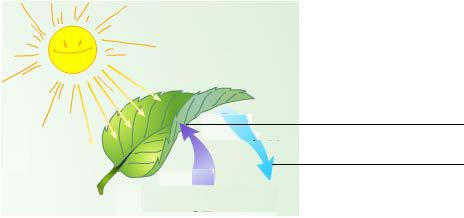 2-тапсырмаСуреттегі өсімдік қай топқа жатады? Белгіле ().4ЖОБА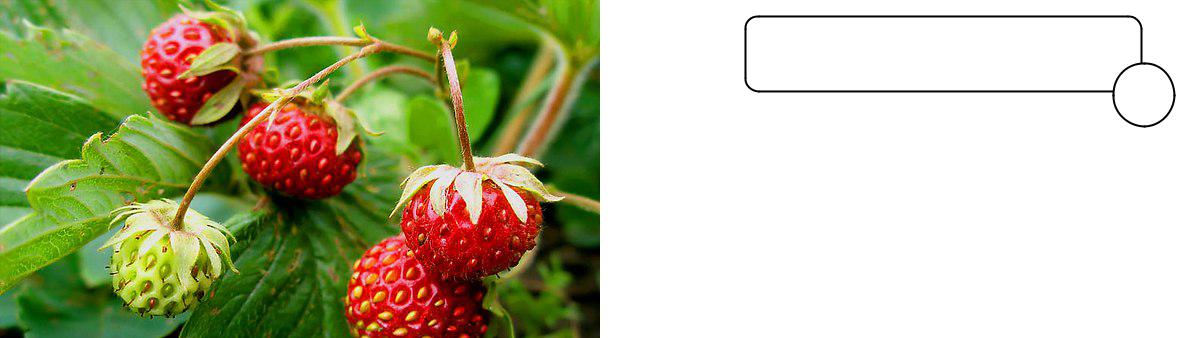 көлеңкесүйгіш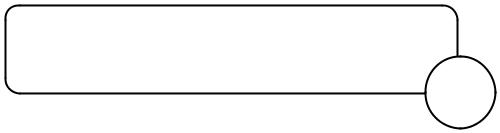 жарықсүйгіш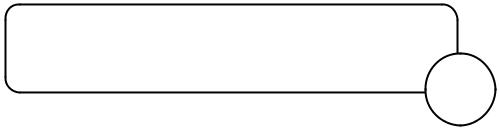 көлеңкеге төзімдіБұл өсімдік қоршаған орта жағдайларына қалай бейімделеді? Жаз. __________________________________________________________________________ __________________________________________________________________________3-тапсырмаАдамның өсімдіктер әлеміне тигізетін оң әсерлерін анықта. 1) Өсімдіктерді өсіру  2) Өсімдіктерді көп мөлшерде жинау  3) Өсімдіктердің жаңа түрлерін шығару  4) Табиғи бірлестіктерді сақтау  5) Суқоймаларын ластау 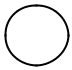 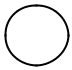 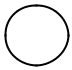 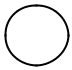 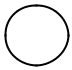 «Тірі табиғат. Өсімдіктер» бөлімі бойынша жиынтық бағалаудың нәтижесіне қатысты ата-аналарға ақпарат ұсынуға арналған рубрика («Тірі табиғат», «Жақсыдан үйрен, жаманнан жирен» ортақ тақырыптары аясында)Білім алушының аты-жөні: _____________________________________________________6«Тірі табиғат. Жануарлар» бөлімі бойынша жиынтық бағалау(«Тірі табиғат», «Жақсыдан үйрен, жаманнан жирен» ортақ тақырыптары аясында)Бөлімше	2.2 ЖануарларОқу мақсаты	3.2.2.1 Жануарларды омыртқалыларға жәнеомыртқасыздарға жіктеу3.2.2.2 Жануарларды тіршілік ортасы бойыншаажырату3.2.2.6 Адамның жануарлар санының азаюына себепшіболатын іс-әрекет түрлерін анықтауБағалау критерийі	Білім алушы•	Омыртқалы және омыртқасыз жануарлардыажыратады•	Жануарлардың тіршілік ортасын анықтайды•	Адамның жануарлар санының өзгеруіне әсер ететінәрекеттерін сипаттайдыОйлау дағдыларының	Білу және түсінудеңгейі	ҚолдануОрындау уақыты	20 минут1-тапсырмаДене құрылысына қарай жануарлардың қай топқа жататынын анықта және жаз.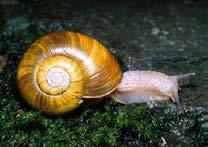 Ұлу - ___________________________________________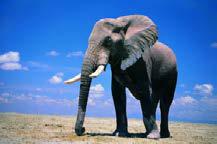 Піл - ___________________________________________2-тапсырмаЖануарлардың атауын олардың тіршілік ортасымен сәйкестендір.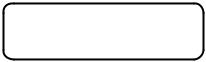 Қасқыр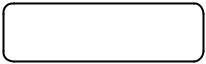 Су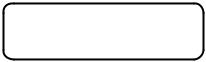 Шұбалшаң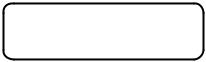 Құрлық - ауа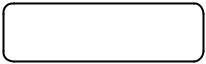 Сазан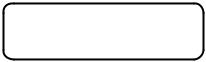 Топырақ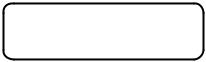 Торғай7ЖОБА3-тапсырмаАдамның қандай іс-әрекеттері жануарлар санының көбеюіне әсер етеді? Бір мысал келтір.__________________________________________________________________________________________________________________________________________Адамның қандай іс-әрекеттері жануарлар санының азаюына әсер етеді? Бір мысал келтір____________________________________________________________________________________________________________________________________________8ЖОБА«Тірі табиғат.Жануарлар» бөлімі бойынша жиынтық бағалаудың нәтижесіне қатысты ата-аналарға ақпарат ұсынуға арналған рубрика («Тірі табиғат» және «Жақсыдан үйрен, жаманнан жирен» ортақ тақырыптары аясында)Білім алушының аты-жөні: ___________________________________________________________9ЖОБА1-ТОҚСАН БОЙЫНША ЖИЫНТЫҚ БАҒАЛАУДЫҢ СПЕЦИФИКАЦИЯСЫТоқсан бойынша жиынтық бағалау білім беру мазмұнын жаңарту аясындағы оқу бағдарламасының мазмұнына сәйкес білім алушылардың оқу мақсаттарына жеткендігін тексеруге және тоқсан барысында меңгерген білім, білік және дағдыларын анықтауға бағытталған.Спецификация 3-сыныпта «Жаратылыстану» пәнінен тоқсан бойынша жиынтық бағалаудың мазмұны мен өткізу рәсімін сипаттайды.Тоқсан бойынша жиынтық бағалаудың мазмұнын анықтайтын құжаттар«Жаратылыстану» пәні бойынша (орта білім беру мазмұнын жаңарту аясындағы) бастауыш мектепке арналған оқу бағдарламасы (1 - 4-сыныптар).1-тоқсан бойынша жиынтық бағалауға шолу3.1 Ұзақтығы – 40 минутБалл саны - 16 балл3.2 Жиынтық бағалаудың құрылымыТоқсан бойынша жиынтық бағалауда әртүрлі: көп таңдауы бар, қысқа және толық жауапты қажет ететін тапсырмалар қолданылады.Көп таңдауы бар тапсырмаларда білім алушы ұсынылған жауап нұсқаларынан дұрысын таңдайды.Қысқа жауапты қажет ететін тапсырмаларға білім алушы сөздер немесе сөйлемдер түрінде жауап береді.Толық жауапты қажет ететін тапсырмаларда максималды балл жинау үшін білім алушыдан тапсырманың шешімін табудың әр қадамын анық көрсетуі талап етіледі.Тапсырма бірнеше құрылымдық бөліктерден/сұрақтардан тұруы мүмкін. Берілген нұсқа көп таңдауы бар, қысқа және толық жауапты қажет ететін6 тапсырмадан тұрады.10ЖОБА11Тапсырма үлгілері және балл қою кестесі«Жаратылыстану» пәнінен 1-тоқсанға арналған жиынтық бағалаудың тапсырмаларыФотосинтез үдерісінің нәтижесінде не пайда болады?суоттекжарықкөмірқышқыл газ[1]2. Тікен шөлді жерге қалай бейімделген? Белгіле ().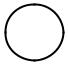 Жапырақтары жалпақ                      Тамыры ұзын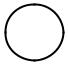 Жапырақтары жіңішке                     Тамыры қысқа 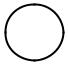 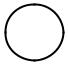 [2]3.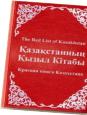 Суретте бейнеленген кітап не үшін керек? Ол неге «Қызыл кітап» деп аталады? Жаз._____________________________________________________________________________________________________________________________________________________________________________________________________________________________Қызыл кітапқа енген екі өсімдікті жаз.______________________________________________________________________________________________[3]12ЖОБАБерілген тұжырымдардың дұрыс немесе бұрыс екенін анықтап, белгіле ().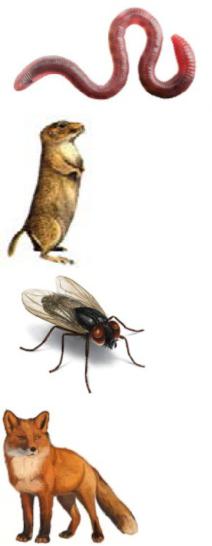 [4]5. Өсімдіктер мен жануарлардың байланысына қатысты 3 тұжырымды белгіле () .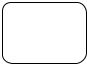 Жануарлар өсімдіктерді тозаңдандырады.	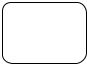 Өсімдіктер жануарларға қорек болады.	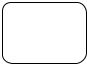 Топырақтың түзілуіне көмектеседі.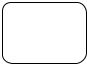 Ауаны оттегімен қамтамасыз етеді.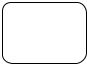 Тұқымдардың таралуына көмектеседі.	[3]Сұрақтарға жауап жаз.Адамның қандай әрекетінен жануарлардың саны азайып кетуі мүмкін?__________________________________________________________________________Өрт жануарларға қандай зиян келтіреді?__________________________________________________________________________Адамдар жануарлар дүниесін қалай қорғай алады?__________________________________________________________________________[3]13ЖОБАБалл қою кестесі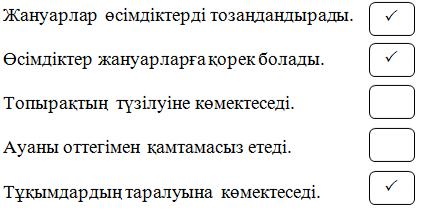 14ЖОБАТоқсан бойынша жиынтық бағалауды өткізу ережелеріТоқсан бойынша жиынтық бағалау кезінде кабинетіңіздегі көмек ретінде қолдануға мүмкін болатын кез келген көрнекі құралдарды (диаграммалар, кестелер, постерлер, плакаттар немесе карталарды) жауып қойған дұрыс.Тоқсан бойынша жиынтық бағалау басталмас бұрын алғашқы бетінде жазылған нұсқау оқылып, білім алушыларға жұмыстың орындалу ұзақтығы хабарланады. Білім алушыларға жұмыс барысында бір-бірімен сөйлесулеріне болмайтындығы ескертіледі. Нұсқаулықпен таныстырып болғаннан кейін білім алушыларға тоқсан бойынша жиынтық бағалау басталғанға дейін түсінбеген сұрақтарын қоюға болатындығы туралы айтылады.Білім алушылардың жұмысты өздігінен орындап жатқандығына, жұмысты орындау барысында көмек беретін қосымша ресурстарды, мысалы: сөздіктер немесе калькуляторлар (спецификацияда рұқсат берілген жағдайлардан басқа уақытта) пайдалануларына мүмкіндіктерінің жоқ екендігіне көз жеткізіледі. Олардың жұмыс уақытында бір-біріне көмектесулеріне, көшіріп алуларына және сөйлесулеріне болмайтындығы ескертіледі.Білім алушыларға дұрыс емес жауапты өшіргішпен өшірудің орнына, қарындашпен сызып қою ұсынылады.Жұмыс барысында нұсқаулыққа немесе жұмыстың ұзақтығына қатысты білім алушылар тарапынан қойылған сұрақтарға жауап беруге болады. Жекелеген білім алушыларға көмек беруге негізделген кез келген ақпаратты оқуға, айтуға, өзгертіп айтуға немесе көрсетуге тыйым салынады.Тоқсандық жиынтық бағалаудың аяқталуына 5 минут уақыт қалғандығын үнемі хабарлап отыру қажет.Тоқсандық жиынтық бағалау аяқталғаннан кейін білім алушылардан жұмыстарын тоқтатып, қалам/қарындаштарын партаның үстіне қоюларын өтіну керек.Модерация және балл қоюБарлық мұғалімдер балл қою кестесінің бірдей нұсқасын қолданады. Модерация үдерісінде бірыңғай балл қою кестесінен ауытқушылықты болдырмау үшін жұмыс үлгілерін балл қою кестесіне сәйкес тексеру қажет.15ЖОБА2-ТОҚСАН БОЙЫНША ЖИЫНТЫҚ БАҒАЛАУҒА АРНАЛҒАН ТАПСЫРМАЛАР«Тірі табиғат. Адам» бөлімі бойынша жиынтық бағалау («Уақыт» ортақ тақырыбы аясында)Бөлімше	2.3 АдамОқу мақсаты	3.2.3.1 Адамның ішкі ағзаларының орналасуын анықтау3.2.3.3 Тыныс алу жүйесін және оның адам ағзасындағырөлін сипаттауБағалау критерийі	Білім алушы•	Орналасуы бойынша адамның ішкі ағзаларынанықтайды•	Тыныс алу жүйесінің мүшелерін атайды және рөлінсипаттайдыОйлау дағдыларының	Білу және түсінудеңгейі	ҚолдануОрындау уақыты	15 минут1-тапсырмаСуретке мұқият қара. Адамның ішкі ағзаларының атауларын жаз.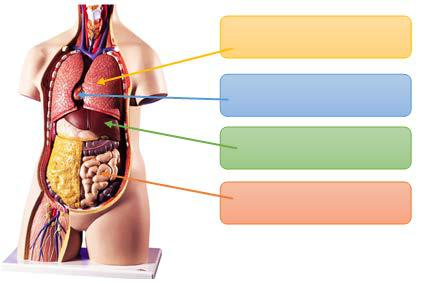 2-тапсырмаТыныс алу жүйесі мүшелерінің атауын жаз.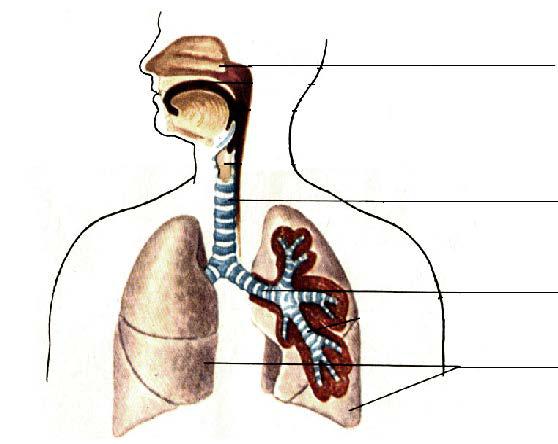 Өкпе қандай қызмет атқарады?16ЖОБА________________________________________________________________________17«Тірі табиғат. Адам» бөлімі бойынша жиынтық бағалаудың нәтижесіне қатысты ата-аналарға ақпарат ұсынуға арналған рубрика («Уақыт» ортақ тақырыбы аясында)Білім алушының аты-жөні: _____________________________________________________18«Заттар және олардың қасиеттері» бөлімі бойынша жиынтық бағалау («Сәулет өнері», «Су-тіршілік көзі» ортақ тақырыптары аясында)Бөлімше	3.1 Заттардың типтері3.2 Ауа3.3 СуОқу мақсаты	3.3.1.1 Заттарды шығу тегі және агрегаттық күйі бойыншажіктеу3.3.2.1 Ауаның құрамын сипаттау3.3.3.6 Судың тіршілік үшін маңыздылығын түсіндіруБағалау критерийі	Білім алушы•	Табиғи және жасанды денелерді ажыратады•	Заттардың агрегаттық күйлерін ажыратады•	Ауаның құрамын анықтайды•	Судың табиғаттағы және адам өміріндегі маңызынсипаттайдыОйлау дағдыларының	Білу және түсінудеңгейі	ҚолдануОрындау уақыты	15 минут1-тапсырмаТабиғи және жасанды денелерге 1 мысалдан келтіріп жаз.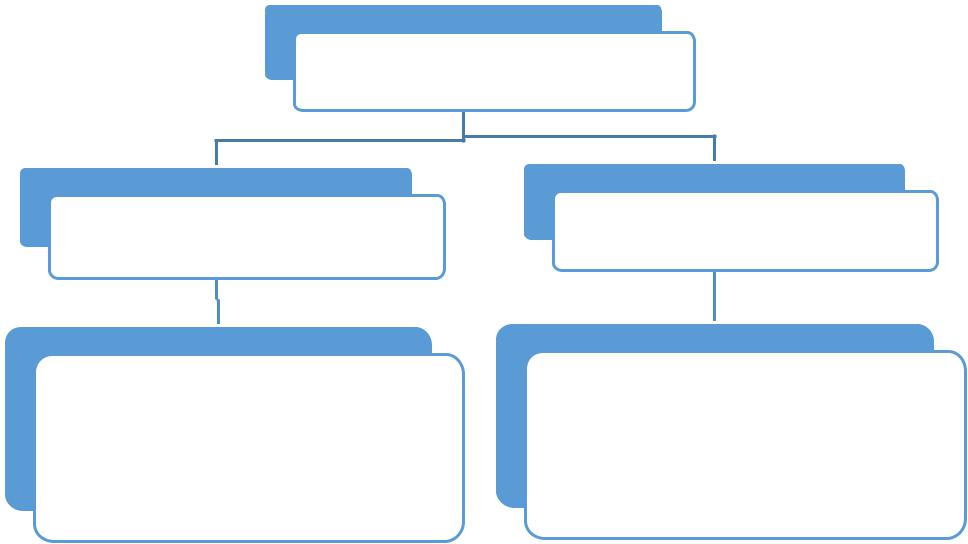 ДенелерТабиғи денелер	Жасанды денелер__________________	_________________2-тапсырмаЗаттар қандай күйлерде бола алады? Жаз. _________________________________________19ЖОБА3-тапсырмаАуаның құрамына қандай газдар кіреді? Атауын жаз.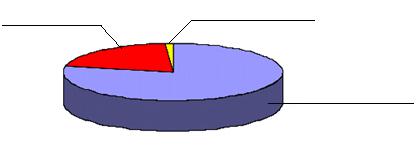 4-тапсырмаСудың адам өміріндегі маңыздылығына 1 мысал келтіріп жаз._____________________________________________________________________20«Заттар және олардың қасиеттері» бөлімі бойынша жиынтық бағалаудың нәтижесіне қатысты ата-аналарға ақпарат ұсынуға арналған рубрика («Сәулет өнері», «Су-тіршілік көзі» ортақ тақырыптары аясында)Білім алушының аты-жөні_____________________________________________________21ЖОБА2-ТОҚСАН БОЙЫНША ЖИЫНТЫҚ БАҒАЛАУДЫҢ СПЕЦИФИКАЦИЯСЫТоқсан бойынша жиынтық бағалаудың мақсатыТоқсан бойынша жиынтық бағалау білім беру мазмұнын жаңарту аясындағы оқу бағдарламасының мазмұнына сәйкес білім алушылардың оқу мақсаттарына жеткендігін тексеруге және тоқсан барысында меңгерген білім, білік және дағдыларын анықтауға бағытталған.Спецификация 3-сыныпта «Жаратылыстану» пәнінен тоқсан бойынша жиынтық бағалаудың мазмұны мен өткізу рәсімін сипаттайды.Тоқсан бойынша жиынтық бағалаудың мазмұнын анықтайтын құжаттар«Жаратылыстану» пәні бойынша (орта білім беру мазмұнын жаңарту аясындағы) бастауыш мектепке арналған оқу бағдарламасы (1 - 4-сыныптар).2-тоқсан бойынша жиынтық бағалауға шолу3.1 Ұзақтығы – 40 минутБалл саны - 16 балл3.2 Жиынтық бағалаудың құрылымыТоқсан бойынша жиынтық бағалауда әртүрлі: көп таңдауы бар, қысқа және толық жауапты қажет ететін тапсырмалар қолданылады.Көп таңдауы бар тапсырмаларда білім алушы ұсынылған жауап нұсқаларынан дұрысын таңдайды.Қысқа жауапты қажет ететін тапсырмаларға білім алушы сөздер немесе сөйлемдер түрінде жауап береді.Толық жауапты қажет ететін тапсырмаларда максималды балл жинау үшін білім алушыдан тапсырманың шешімін табудың әр қадамын анық көрсетуі талап етіледі.Тапсырма бірнеше құрылымдық бөліктерден/сұрақтардан тұруы мүмкін. Берілген нұсқа көп таңдауы бар, қысқа және толық жауапты қажет ететін7 тапсырмадан тұрады.22ЖОБА23Тапсырма үлгілері және балл қою кестесі«Жаратылыстану» пәнінен 2-тоқсанға арналғанжиынтық бағалаудың тапсырмаларыСұрақтарға жауап жаз.Асқорытуға қандай мүшелер қатысады? ___________________________________Тамақтанудың адам өмірінде қандай маңызы бар? _________________________________________________________________________________________________[2]Сөйлемдерді толықтыр.Адамның қанайналым жүйесі мүшелеріне ___________________________ пен____________________________________________________  жатады.[4]Адам ауру мен инфекциядан қалай қорғана алады? 1 мысал келтіріп жаз._______________________________________________________________[1]Қатты, сұйық, газ күйіндегі денелерге 1 мысалдан келтір. Сызбаны толтыр.  Заттың күйлері  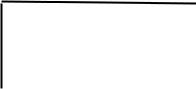 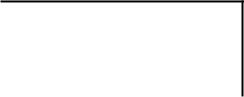 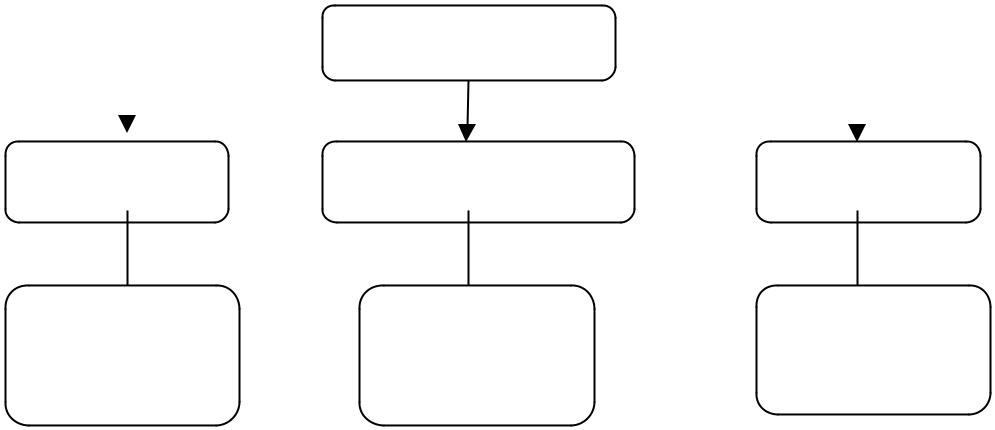 қатты	газ тәрізді	сұйық[3]24ЖОБААуаның құрамындағы газдарды пайыздық мөлшерімен сәйкестендір.Азот	21%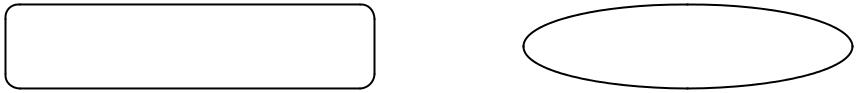 Оттегі	1%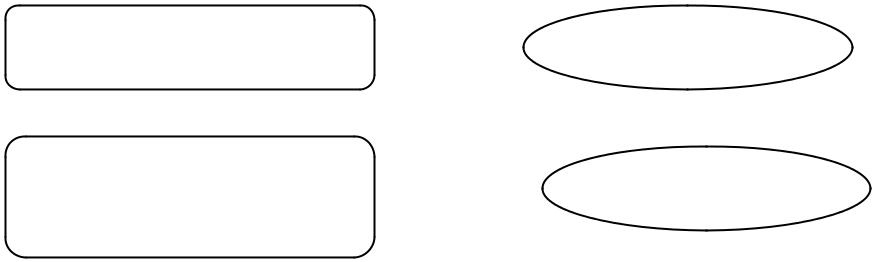 [3]Дұрыс жауабын анықта.Жер бетіндегі суға толған табиғи ойыстар қалай аталады?А) көлВ) өзенС) бұлаққайнарСуды тазарту үшін қолданылатын табиғи зат:А) сазқұмтасшөп[2]Суды қалай үнемдеуге болады? Жаз.__________________________________________________________________________________________________________________________________________________[1]25ЖОБАБалл қою кестесі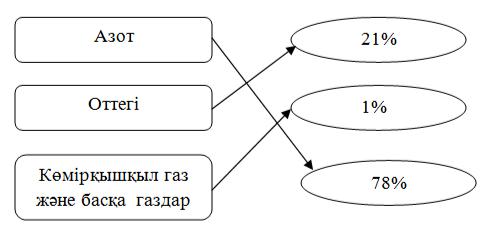 26ЖОБАТоқсан бойынша жиынтық бағалауды өткізу ережелеріТоқсан бойынша жиынтық бағалау кезінде кабинетіңіздегі көмек ретінде қолдануға мүмкін болатын кез келген көрнекі құралдарды (диаграммалар, кестелер, постерлер, плакаттар немесе карталарды) жауып қойған дұрыс.Тоқсан бойынша жиынтық бағалау басталмас бұрын алғашқы бетінде жазылған нұсқау оқылып, білім алушыларға жұмыстың орындалу ұзақтығы хабарланады. Білім алушыларға жұмыс барысында бір-бірімен сөйлесулеріне болмайтындығы ескертіледі. Нұсқаулықпен таныстырып болғаннан кейін білім алушыларға тоқсан бойынша жиынтық бағалау басталғанға дейін түсінбеген сұрақтарын қоюға болатындығы туралы айтылады.Білім алушылардың жұмысты өздігінен орындап жатқандығына, жұмысты орындау барысында көмек беретін қосымша ресурстарды, мысалы: сөздіктер немесе калькуляторлар (спецификацияда рұқсат берілген жағдайлардан басқа уақытта) пайдалануларына мүмкіндіктерінің жоқ екендігіне көз жеткізіледі. Олардың жұмыс уақытында бір-біріне көмектесулеріне, көшіріп алуларына және сөйлесулеріне болмайтындығы ескертіледі.Білім алушыларға дұрыс емес жауапты өшіргішпен өшірудің орнына, қарындашпен сызып қою ұсынылады.Жұмыс барысында нұсқаулыққа немесе жұмыстың ұзақтығына қатысты білім алушылар тарапынан қойылған сұрақтарға жауап беруге болады. Жекелеген білім алушыларға көмек беруге негізделген кез келген ақпаратты оқуға, айтуға, өзгертіп айтуға немесе көрсетуге тыйым салынады.Тоқсандық жиынтық бағалаудың аяқталуына 5 минут уақыт қалғандығын үнемі хабарлап отыру қажет.Тоқсандық жиынтық бағалау аяқталғаннан кейін білім алушылардан жұмыстарын тоқтатып, қалам/қарындаштарын партаның үстіне қоюларын өтіну керек.Модерация және балл қоюБарлық мұғалімдер балл қою кестесінің бірдей нұсқасын қолданады. Модерация үдерісінде бірыңғай балл қою кестесінен ауытқушылықты болдырмау үшін жұмыс үлгілерін балл қою кестесіне сәйкес тексеру қажет.27ЖОБА3-ТОҚСАН БОЙЫНША ЖИЫНТЫҚ БАҒАЛАУҒА АРНАЛҒАН ТАПСЫРМАЛАР«Заттар және олардың қасиеттері» бөлімі бойынша жиынтық бағалау («Су-тіршілік көзі» ортақ тақырыбы аясында)Бөлімше3.4 Табиғат ресурстарыОқу мақсаты3.3.4.2 Топырақтың негізгі құрамын зерттеу (құм, саз,өсімдіктер мен жануарлардың қалдықтары, су, ауа)3.3.4.3 Топырақтың негізгі қасиеттерін анықтауОйлау дағдыларының деңгейіБілу және түсінуҚолдануБағалау критерийіБілім алушы•	Топырақтың негізгі құрамын анықтайды•	Топырақтың негізгі қасиеттерін атайдыОрындау уақыты	15 минут1-тапсырмаТопырақтың құрамында қандай заттар бар?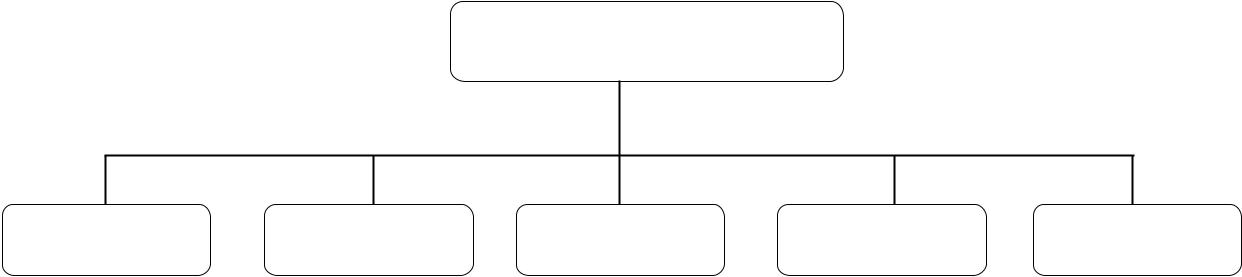 Топырақтың құрамы2-тапсырмаТопырақтың қандай қасиеттері бар? 2 қасиетін жаз.________________________________________________________________________28ЖОБА29«Заттар және олардың қасиеттері» бөлімі бойынша жиынтық бағалаудың нәтижесіне қатысты ата-аналарға ақпарат ұсынуға арналған рубрика («Су-тіршілік көзі» ортақ тақырыбы аясында)Білім алушының аты-жөні: _____________________________________________________30ЖОБА«Жер және ғарыш» бөлімі бойынша жиынтық бағалау(«Өнер», «Атақты тұлғалар» тақырыбы аясында)1-тапсырмаСуреттегі бос орындарға Жер қабықтарының атауын жаз.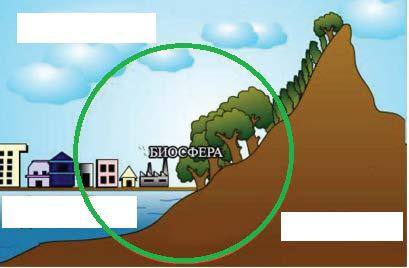 Биосфера деген не? ___________________________________________________2-тапсырмаCұрақтарға жауап жаз.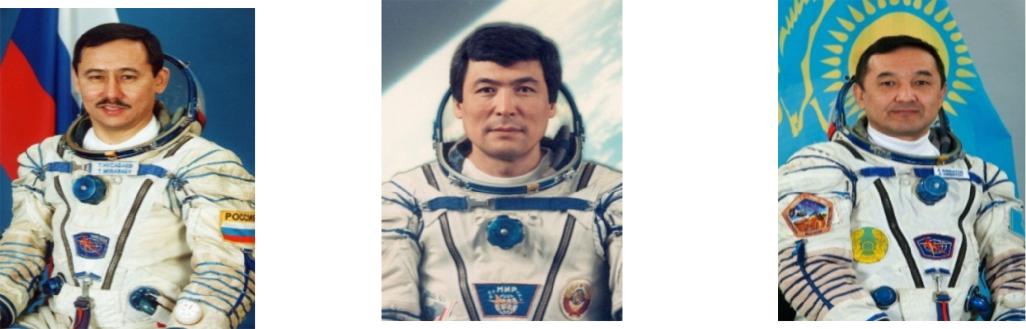 31ЖОБАТұңғыш қазақ ғарышкерінің аты-жөнін жаз. ______________________________Ол ғарышқа қашан ұшты?_____________________________________________Адамдар ғарышты не үшін зерттейді? _________________________________________________________________________________________________________32ЖОБА«Жер және ғарыш» бөлімі бойынша жиынтық бағалаудың нәтижесіне қатысты ата-аналарға ақпарат ұсынуға арналған рубрика(«Өнер», «Атақты тұлғалар» ортақ тақырыбы аясында)Білім алушының аты-жөні: ___________________________________________________________33ЖОБА«Табиғат физикасы» бөлімі бойынша жиынтық бағалау(«Атақты тұлғалар» ортақ тақырыбы аясында)Бөлімше5.1 Күштер және қозғалысОқу мақсаты3.5.1.1 Cерпімділік күшін зерттеу және оның білінуінемысал келтіру3.5.1.2 Ауырлық күшін зерттеу және оның білінуіне мысалкелтіру3.5.1.3 Үйкеліс күшін зерттеу және оның білінуіне мысалкелтіруБағалау критерийіБілім алушы• Серпімділік күші бақыланатын денелерді анықтайды • Ауырлық күшін анықтайды және мысал келтіреді • Үйкеліс күшін анықтайды және мысал келтіредіОйлау дағдыларының деңгейіБілу және түсінуҚолдануОрындау уақыты15 минут1-тапсырмаСозған немесе қысқан кезде қай денелерде серпімділік күші пайда болады? Белгіле ().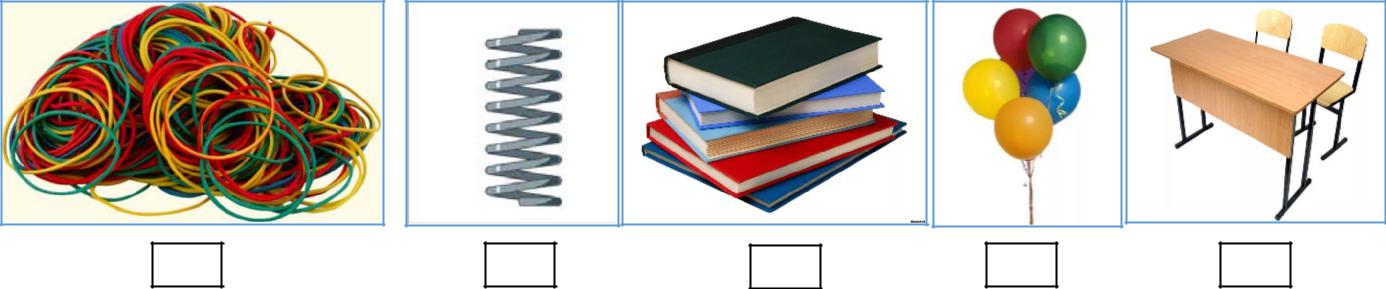 2-тапсырмаСуретке қара.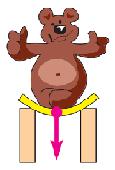 Сары тақтайша қандай күштің әсерінен майысты? _______________________Осы күшке өзің 1 мысал келтір._______________________________________3-тапсырмаБір дене екінші дененің бетімен қозғалған кезде оның қозғалысына кедергі жасайтын күш пайда болады. Ол қалай аталады? _________________________________________Осы күшке өзің 1 мысал келтір________________________________________34ЖОБА35ЖОБА«Табиғат физикасы» бөлімі бойынша жиынтық бағалаудың нәтижесіне қатысты ата-аналарға ақпарат ұсынуға арналған рубрика («Атақты тұлғалар» тақырыбы аясында)Білім алушының аты-жөні: ___________________________________________________________36ЖОБА3-ТОҚСАН БОЙЫНША ЖИЫНТЫҚ БАҒАЛАУДЫҢ СПЕЦИФИКАЦИЯСЫТоқсан бойынша жиынтық бағалаудың мақсатыТоқсан бойынша жиынтық бағалау білім беру мазмұнын жаңарту аясындағы оқу бағдарламасының мазмұнына сәйкес білім алушылардың оқу мақсаттарына жеткендігін тексеруге және тоқсан барысында меңгерген білім, білік және дағдыларын анықтауға бағытталған.Спецификация 3-сыныпта «Жаратылыстану» пәнінен тоқсан бойынша жиынтық бағалаудың мазмұны мен өткізу рәсімін сипаттайды.Тоқсан бойынша жиынтық бағалаудың мазмұнын анықтайтын құжаттар«Жаратылыстану» пәні бойынша (орта білім беру мазмұнын жаңарту аясындағы) бастауыш мектепке арналған оқу бағдарламасы (1- 4-сыныптар).3-тоқсан бойынша жиынтық бағалауға шолу3.1 Ұзақтығы – 40 минутБалл саны - 16 балл3.2 Жиынтық бағалаудың құрылымыТоқсан бойынша жиынтық бағалауда әртүрлі: көп таңдауы бар, қысқа және толық жауапты қажет ететін тапсырмалар қолданылады.Көп таңдауы бар тапсырмаларда білім алушы ұсынылған жауап нұсқаларынан дұрысын таңдайды.Қысқа жауапты қажет ететін тапсырмаларға білім алушы сөздер немесе сөйлемдер түрінде жауап береді.Толық жауапты қажет ететін тапсырмаларда максималды балл жинау үшін білім алушыдан тапсырманың шешімін табудың әр қадамын анық көрсетуі талап етіледі.Тапсырма бірнеше құрылымдық бөліктерден/сұрақтардан тұруы мүмкін. Берілген нұсқа көп таңдауы бар, қысқа және толық жауапты қажет ететін5 тапсырмадан тұрады.37ЖОБАЖОБАТапсырма үлгілері және балл қою кестесі«Жаратылыстану» пәнінен 3-тоқсанға арналған жиынтық бағалаудың тапсырмаларыСуретке мұқият қара. Сұрақтарға жауап жаз.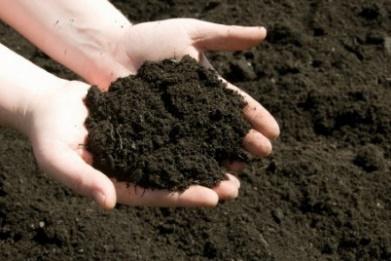 Топырақтың түрін анықтап, жаз. _____________________________________________Бұл топырақтың ең басты қасиеті қандай? _____________________________________Топырақтың құрамын жақсарту үшін не істеу керек? ____________________________Топырақ жануарларға не үшін қажет? ___________________________________________________________________________________________________________________[4]Сөйлемдерді толықтыр.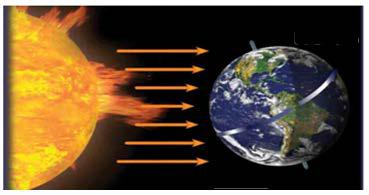 Жер өз білігінен _________________________ сағатта бір рет айналып өтеді.Жердің өз білігінен айналуының нәтижесінде  _________________________ ауысады.[2]39ЖОБАТұжырымдар дұрыс болуы үшін тиісті бөлімдерді сәйкестендір.[5]Дұрыс жауабын анықта.Заттардың өзгеріске түсіп, қайта өз қалпына келуіне әсер ететін күш қалай аталады?А) үйкеліс күшіВ) ауырлық күшіС) тартылыс күшісерпімділік күші[1]Бала велосипед теуіп бара жатыр. Велосипед дөңгелегі мен жер бетінің арасында қандай күш пайда болады?А) үйкеліс күшіВ) ауырлық күшіС) тартылыс күшісерпімділік күші[1]Күштердің қозғалыс бағытын анықта және сәйкестендір.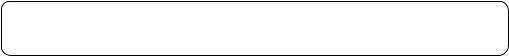 Ауырлық күші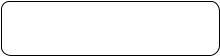 қозғалысқа қарама- қарсы жаққа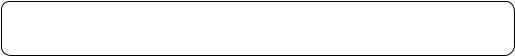 үнемі тік бағытта жоғары қарай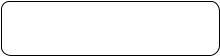 Серпімділік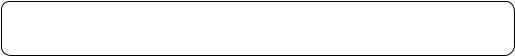 үнемі тік бағытта, төменге қарай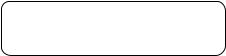 Үйкеліс күші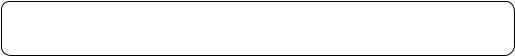 пішінді өзгертетін күшке қарсы[3]40ЖОБАБалл қою кестесі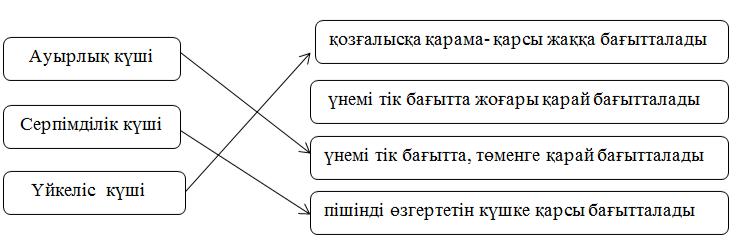 Тоқсан бойынша жиынтық бағалауды өткізу ережелеріТоқсан бойынша жиынтық бағалау кезінде кабинетіңіздегі көмек ретінде қолдануға мүмкін болатын кез келген көрнекі құралдарды (диаграммалар, кестелер, постерлер, плакаттар немесе карталарды) жауып қойған дұрыс.Тоқсан бойынша жиынтық бағалау басталмас бұрын алғашқы бетінде жазылған нұсқау оқылып, білім алушыларға жұмыстың орындалу ұзақтығы хабарланады. Білім алушыларға жұмыс барысында бір-бірімен сөйлесулеріне болмайтындығы ескертіледі. Нұсқаулықпен таныстырып болғаннан кейін білім алушыларға тоқсан бойынша жиынтық бағалау басталғанға дейін түсінбеген сұрақтарын қоюға болатындығы туралы айтылады.Білім алушылардың жұмысты өздігінен орындап жатқандығына, жұмысты орындау барысында көмек беретін қосымша ресурстарды, мысалы: сөздіктер немесе калькуляторлар (спецификацияда рұқсат берілген жағдайлардан басқа уақытта) пайдалануларына мүмкіндіктерінің жоқ екендігіне көз жеткізіледі. Олардың жұмыс уақытында бір-біріне көмектесулеріне, көшіріп алуларына және сөйлесулеріне болмайтындығы ескертіледі.Білім алушыларға дұрыс емес жауапты өшіргішпен өшірудің орнына, қарындашпен сызып қою ұсынылады.Жұмыс барысында нұсқаулыққа немесе жұмыстың ұзақтығына қатысты білім алушылар тарапынан қойылған сұрақтарға жауап беруге болады. Жекелеген білім алушыларға көмек беруге негізделген кез келген ақпаратты оқуға, айтуға, өзгертіп айтуға немесе көрсетуге тыйым салынады.41ЖОБАТоқсандық жиынтық бағалаудың аяқталуына 5 минут уақыт қалғандығын үнемі хабарлап отыру қажет.Тоқсандық жиынтық бағалау аяқталғаннан кейін білім алушылардан жұмыстарын тоқтатып, қалам/қарындаштарын партаның үстіне қоюларын өтіну керек.Модерация және балл қоюБарлық мұғалімдер балл қою кестесінің бірдей нұсқасын қолданады. Модерация үдерісінде бірыңғай балл қою кестесінен ауытқушылықты болдырмау үшін жұмыс үлгілерін балл қою кестесіне сәйкес тексеру қажет.42ЖОБА4-ТОҚСАН БОЙЫНША ЖИЫНТЫҚ БАҒАЛАУҒА АРНАЛҒАН ТАПСЫРМАЛАР«Табиғат физикасы» бөлімі бойынша жиынтық бағалау(«Демалыс мәдениеті, мерекелер» ортақ тақырыбы аясында)1-тапсырмаСуретке мұқият қара. Ыдыстың артындағы қара дақ қалай аталады? Ол қалай пайда болады? Түсіндіріп жаз.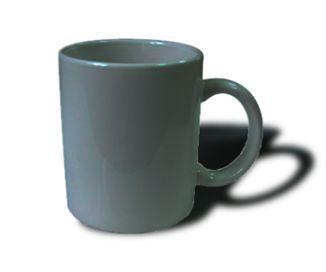 ________________________________________________________________________________________________________________________________________________________________2-тапсырмаСуретке мұқият қара. Сұрақтарға жауап бер.Жарықты шағылыстыратын денелерді ата.  ____________________________________Жарықты жақсы шағылдыру үшін дененің беті қандай болу керек? ________________3-тапсырмаСуретке мұқият қара. Қай жақта тұрған адам машинаның дыбысын жақсырақ естиді? Белгіле ().43ЖОБА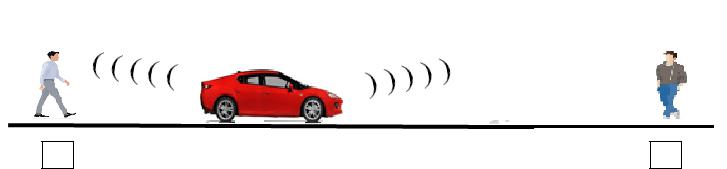 Неліктен? Түсіндір.______________________________________________________________________________________________________________________________________44«Табиғат физикасы» бөлімі бойынша жиынтық бағалаудың нәтижесіне қатысты ата-аналарға ақпарат ұсынуға арналған рубрика («Демалыс мәдениеті, мерекелер» ортақ тақырыбы аясында)Білім алушының аты-жөні____________________________________________________45ЖОБА4-ТОҚСАН БОЙЫНША ЖИЫНТЫҚ БАҒАЛАУДЫҢ СПЕЦИФИКАЦИЯСЫТоқсан бойынша жиынтық бағалаудың мақсатыТоқсан бойынша жиынтық бағалау білім беру мазмұнын жаңарту аясындағы оқу бағдарламасының мазмұнына сәйкес білім алушылардың оқу мақсаттарына жеткендігін тексеруге және тоқсан барысында меңгерген білім, білік және дағдыларын анықтауға бағытталған.Спецификация 4-сыныпта «Жаратылыстану» пәнінен тоқсан бойынша жиынтық бағалаудың мазмұны мен өткізу рәсімін сипаттайды.Тоқсан бойынша жиынтық бағалаудың мазмұнын анықтайтын құжаттар«Жаратылыстану» пәні бойынша (орта білім беру мазмұнын жаңарту аясындағы) бастауыш мектепке арналған оқу бағдарламасы (1 - 4-сыныптар).4-тоқсан бойынша жиынтық бағалауға шолу3.1 Ұзақтығы – 40 минутБалл саны - 16 балл3.2 Жиынтық бағалаудың құрылымыТоқсан бойынша жиынтық бағалауда әртүрлі: көп таңдауы бар, қысқа және толық жауапты қажет ететін тапсырмалар қолданылады.Көп таңдауы бар тапсырмаларда білім алушы ұсынылған жауап нұсқаларынан дұрысын таңдайды.Қысқа жауапты қажет ететін тапсырмаларға білім алушы сөздер немесе сөйлемдер түрінде жауап береді.Толық жауапты қажет ететін тапсырмаларда максималды балл жинау үшін білім алушыдан тапсырманың шешімін табудың әр қадамын анық көрсетуі талап етіледі.Тапсырма бірнеше құрылымдық бөліктерден/сұрақтардан тұруы мүмкін. Берілген нұсқа көп таңдауы бар, қысқа және толық жауапты қажет ететін5 тапсырмадан тұрады.46ЖОБА47ЖОБАТапсырма үлгілері және балл қою кестесі«Жаратылыстану» пәнінен 4-тоқсанға арналған жиынтық бағалаудың тапсырмаларыДұрыс тұжырымдарды белгіле ().Тұжырымдар	дұрысКөлеңке тек жарық бар кезде ғана түседі.Мөлдір және жартылай мөлдір денелер жарықты өткізеді.Көлеңкенің пішіні заттың пішінін қайталайды.Беті тегіс емес заттар жарықты жақсы шағылыстырады.Көлеңкенің көлемі дене мен жарық көзінің арасындағы қашықтыққа байланысты.[4]Сөйлемдерді толықтыр.Ауа бөлшектерінің қозғалысынан _________________________ пайда болады.Тербеліс күшейген сайын дыбыс  _________________________ шығады.Дыбыс көзі алыс болған сайын дыбыс ______________________  естіледі.Өте қатты шыққан дыбыс есту қабілетін ____________________.Керекті сөздер: қаттырақ, нашар, төмендетеді, дыбыс.[4]Электр энергиясы көздерінің атауын жаз.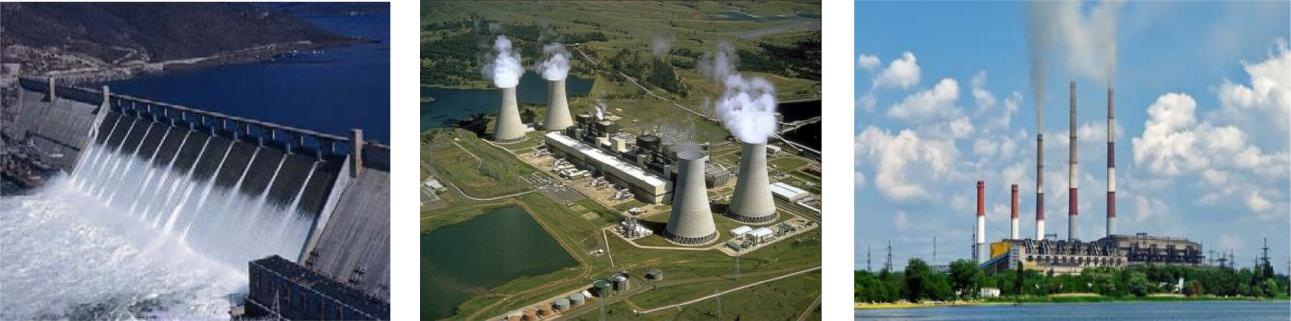 ____________________	____________________	_______________________[3]48ЖОБА4.  Электр тізбегінің шартты белгілерін құралдармен сәйкестендір.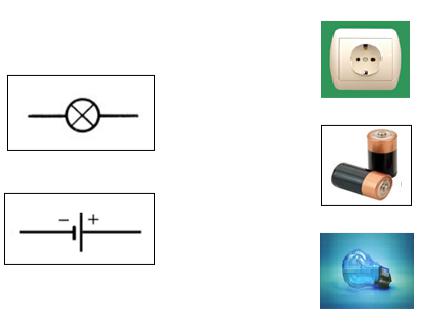 [2]Cұрақтарға жауап жаз.Магнитке тартылатын 1 заттың атауын жаз. ____________________________________Заттар магниттік қасиетке ие болу үшін не істеу керек? ___________________________Қандай заттар жақсы магниттеледі? ___________________________________________[3]49ЖОБАБалл қою кестесі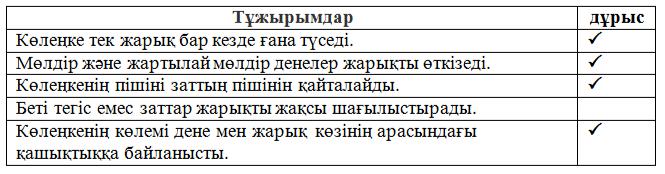 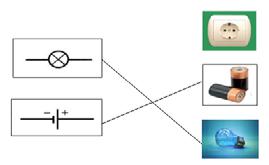 Тоқсан бойынша жиынтық бағалауды өткізу ережелеріТоқсан бойынша жиынтық бағалау кезінде кабинетіңіздегі көмек ретінде қолдануға мүмкін болатын кез келген көрнекі құралдарды (диаграммалар, кестелер, постерлер, плакаттар немесе карталарды) жауып қойған дұрыс.Тоқсан бойынша жиынтық бағалау басталмас бұрын алғашқы бетінде жазылған нұсқау оқылып, білім алушыларға жұмыстың орындалу ұзақтығы хабарланады. Білім алушыларға жұмыс барысында бір-бірімен сөйлесулеріне болмайтындығы ескертіледі. Нұсқаулықпен50ЖОБАтаныстырып болғаннан кейін білім алушыларға тоқсан бойынша жиынтық бағалау басталғанға дейін түсінбеген сұрақтарын қоюға болатындығы туралы айтылады.Білім алушылардың жұмысты өздігінен орындап жатқандығына, жұмысты орындау барысында көмек беретін қосымша ресурстарды, мысалы: сөздіктер немесе калькуляторлар (спецификацияда рұқсат берілген жағдайлардан басқа уақытта) пайдалануларына мүмкіндіктерінің жоқ екендігіне көз жеткізіледі. Олардың жұмыс уақытында бір-біріне көмектесулеріне, көшіріп алуларына және сөйлесулеріне болмайтындығы ескертіледі.Білім алушыларға дұрыс емес жауапты өшіргішпен өшірудің орнына, қарындашпен сызып қою ұсынылады.Жұмыс барысында нұсқаулыққа немесе жұмыстың ұзақтығына қатысты білім алушылар тарапынан қойылған сұрақтарға жауап беруге болады. Жекелеген білім алушыларға көмек беруге негізделген кез келген ақпаратты оқуға, айтуға, өзгертіп айтуға немесе көрсетуге тыйым салынады.Тоқсандық жиынтық бағалаудың аяқталуына 5 минут уақыт қалғандығын үнемі хабарлап отыру қажет.Тоқсандық жиынтық бағалау аяқталғаннан кейін білім алушылардан жұмыстарын тоқтатып, қалам/қарындаштарын партаның үстіне қоюларын өтіну керек.Модерация және балл қоюБарлық мұғалімдер балл қою кестесінің бірдей нұсқасын қолданады. Модерация үдерісінде бірыңғай балл қою кестесінен ауытқушылықты болдырмау үшін жұмыс үлгілерін балл қою кестесіне сәйкес тексеру қажет.51Бөлімше2.1 Өсімдіктер2.1 ӨсімдіктерОқу мақсаты3.2.1.1 Өсімдіктердің фотосинтез үдерісінде оттегіні бөлуін3.2.1.1 Өсімдіктердің фотосинтез үдерісінде оттегіні бөлуінтүсіндіру3.2.1.2 Өсімдіктердің қоршаған орта жағдайларына (жылу,3.2.1.2 Өсімдіктердің қоршаған орта жағдайларына (жылу,жарық, ылғал) бейімделу жолдарын түсіндіру3.2.1.4 Адамның іс-әрекеттерінің өсімдіктердің3.2.1.4 Адамның іс-әрекеттерінің өсімдіктердіңсаналуандығына әсерін түсіндіруБағалау критерийіБілім алушыБілім алушы•Фотосинтез үдерісін сипаттайды•   Өсімдіктердің қоршаған орта жағдайларына бейімделу•   Өсімдіктердің қоршаған орта жағдайларына бейімделужолдарын сипаттайды•Адам әрекеттерінің өсімдіктер әлеміне тигізетінәсерін анықтайдыОйлау дағдыларыныңБілу және түсінуБілу және түсінудеңгейіҚолдануҚолдануОрындау уақыты20 минут20 минутБағалау критерийіТапсырмаДескрипторБалл№№Білім алушыФотосинтез үдерісінфотосинтез үдерісі кезінде ауадансипаттайдысіңірілетін газды анықтайды;11фотосинтез үдерісі кезінде ауаға1бөлінетін газды анықтайды;1Өсімдіктердің қоршағанөсімдіктің қоршаған орта жағдайларына1орта жағдайларынабейімділігін анықтайды;бейімделу жолдарын2бейімделу жолдарын2өсімдіктің қоршаған орта жағдайларына1сипаттайдыбейімделу жолдарын түсіндіреді;Адам әрекеттерініңадамның өсімдіктер әлеміне тигізетін оңөсімдіктер әлеміне3әсерлерін анықтайды:тигізетін әсерінбірінші1анықтайдыекінші1үшінші1Жалпы балл75Бағалау критерийіТапсырмаОқу жетістіктерінің деңгейіОқу жетістіктерінің деңгейіОқу жетістіктерінің деңгейіТапсырмаОқу жетістіктерінің деңгейіОқу жетістіктерінің деңгейіОқу жетістіктерінің деңгейі№ТөменТөменТөменОртаОртаОртаЖоғарыЖоғарыЖоғарыЖоғарыФотосинтез үдерісін1Фотосинтез үдерісінФотосинтез үдерісінФотосинтез үдерісінФотосинтез үдерісі кезінде ауаданФотосинтез үдерісі кезінде ауаданФотосинтез үдерісі кезінде ауаданФотосинтез үдерісінФотосинтез үдерісінФотосинтез үдерісінФотосинтез үдерісінсипаттайдысипаттауда қиналады.сипаттауда қиналады.сипаттауда қиналады.сіңірілетін/ ауаға бөлінетінсіңірілетін/ ауаға бөлінетінсіңірілетін/ ауаға бөлінетіндұрыс сипаттайды.дұрыс сипаттайды.дұрыс сипаттайды.дұрыс сипаттайды.газдарды анықтауда қателеседі.газдарды анықтауда қателеседі.газдарды анықтауда қателеседі.Өсімдіктердің қоршаған2Өсімдіктердің қоршағанӨсімдіктердің қоршағанӨсімдіктердің қоршағанӨсімдіктің қоршаған ортаӨсімдіктің қоршаған ортаӨсімдіктің қоршаған ортаӨсімдіктердің қоршағанӨсімдіктердің қоршағанӨсімдіктердің қоршағанӨсімдіктердің қоршағанорта жағдайларынаорта жағдайларынаорта жағдайларынаорта жағдайларынажағдайларына бейімділігінжағдайларына бейімділігінжағдайларына бейімділігінорта жағдайларынаорта жағдайларынаорта жағдайларынаорта жағдайларынабейімделу жолдарынбейімделу жолдарынбейімделу жолдарынбейімделу жолдарынанықтауда/ бейімделу жолынанықтауда/ бейімделу жолынанықтауда/ бейімделу жолынбейімделу жолдарынбейімделу жолдарынбейімделу жолдарынбейімделу жолдарынсипаттайдытүсіндіруде қиналады.түсіндіруде қиналады.түсіндіруде қиналады.түсіндіруде қателіктер жібереді.түсіндіруде қателіктер жібереді.түсіндіруде қателіктер жібереді.түсіндіреді.түсіндіреді.түсіндіреді.түсіндіреді.Адам әрекеттерінің3Адамның өсімдіктерАдамның өсімдіктерАдамның өсімдіктерАдамның өсімдіктер әлемінеАдамның өсімдіктер әлемінеАдамның өсімдіктер әлемінеАдамның өсімдіктерАдамның өсімдіктерАдамның өсімдіктерАдамның өсімдіктерөсімдіктер әлеміне тигізетінәлеміне тигізетін оңәлеміне тигізетін оңәлеміне тигізетін оңтигізетін оң әсерлерін анықтаудатигізетін оң әсерлерін анықтаудатигізетін оң әсерлерін анықтаудаәлеміне тигізетін оңәлеміне тигізетін оңәлеміне тигізетін оңәлеміне тигізетін оңәсерін анықтайдыәсерлерін анықтаудаәсерлерін анықтаудаәсерлерін анықтаудақателеседі.қателеседі.қателеседі.әсерлерін дұрысәсерлерін дұрысәсерлерін дұрысәсерлерін дұрысқиналады.қиналады.қиналады.анықтайды.анықтайды.анықтайды.анықтайды.Бағалау критерийіТапсырмаДескрипторБалл№№Білім алушыБілім алушыОмыртқалы жәнеомыртқалы жануарды анықтайды;1омыртқасызомыртқасыз1омыртқасыз жануарды анықтайды;1жануарларды1ажыратадыЖануарлардың тіршіліксуда тіршілік ететін жануарларды1ортасын анықтайды2анықтайды;құрлық-ауа қатынасында тіршілік ететін1жануарларды анықтайды;топырақ арасында тіршілік ететін1жануарларды анықтайды;Адамның жануарларадамның жануарлар санының көбеюіне1санының өзгеруіне әсерәсер ететін әрекетіне мысал келтіреді;ететін әрекеттерін3ететін әрекеттерін3адамның жануарлар санының азаюына1сипаттайдыәсер ететін әрекетіне мысал келтіреді.Жалпы балл7Бағалау критерийіТапсырмаОқу жетістіктерінің деңгейіОқу жетістіктерінің деңгейіОқу жетістіктерінің деңгейіОқу жетістіктерінің деңгейіОқу жетістіктерінің деңгейіОқу жетістіктерінің деңгейі№Оқу жетістіктерінің деңгейіОқу жетістіктерінің деңгейіОқу жетістіктерінің деңгейіОқу жетістіктерінің деңгейіОқу жетістіктерінің деңгейіОқу жетістіктерінің деңгейі№ТөменТөменТөменТөменТөменОртаЖоғарыЖоғарыЖоғарыЖоғарыЖоғарыОмыртқалы жәнеОмыртқалы жәнеОмыртқалы жәнеОмыртқалы жәнеОмыртқалы жәнеОмыртқалы жәнеОмыртқалы/ омыртқасызОмыртқалы/ омыртқасызОмыртқалы/ омыртқасызОмыртқалы және омыртқасызОмыртқалы және омыртқасызОмыртқалы және омыртқасызОмыртқалы және омыртқасызОмыртқалы және омыртқасызомыртқасыз1омыртқасыз жануарлардыомыртқасыз жануарлардыомыртқасыз жануарлардыомыртқасыз жануарлардыомыртқасыз жануарлардыжануарларды ажыратудажануарларды ажыратудажануарларды ажыратудажануарларды дұрысжануарларды дұрысжануарларды дұрысжануарларды дұрысжануарларды дұрысжануарлардыажыратуда қиналады.ажыратуда қиналады.ажыратуда қиналады.ажыратуда қиналады.ажыратуда қиналады.қателеседі.ажыратады.ажыратады.ажыратады.ажыратады.ажыратады.ажыратадыЖануарлардың тіршілікЖануарлардың тіршілікЖануарлардың тіршілікЖануарлардың тіршілікЖануарлардың тіршілікЖануарлардың тіршілікСу/құрлық-ауа/топырақСу/құрлық-ауа/топырақСу/құрлық-ауа/топырақЖануарлардың тіршілікЖануарлардың тіршілікЖануарлардың тіршілікЖануарлардың тіршілікЖануарлардың тіршілікортасын анықтайды2ортасын анықтаудаортасын анықтаудаортасын анықтаудаортасын анықтаудаортасын анықтаудаарасындатіршіліктіршілікететінететінететінортасын дұрыс анықтайды.ортасын дұрыс анықтайды.ортасын дұрыс анықтайды.ортасын дұрыс анықтайды.ортасын дұрыс анықтайды.қиналады.қиналады.қиналады.қиналады.қиналады.жануарлардыжануарлардыанықтаудаанықтаудаанықтаудаанықтаудақателеседі.қателеседі.Адамның жануарларАдамның жануарларАдамның жануарларАдамның жануарларАдамның жануарларАдамның жануарларАдамның жануарларАдамның жануарларсаныныңсаныныңсаныныңсаныныңАдамның жануарларАдамның жануарларАдамның жануарларАдамның жануарларАдамның жануарларсанының өзгеруіне әсер3санының өзгеруіне ететінсанының өзгеруіне ететінсанының өзгеруіне ететінсанының өзгеруіне ететінсанының өзгеруіне ететінкөбеюіне/азаюына  әсер  ететінкөбеюіне/азаюына  әсер  ететінкөбеюіне/азаюына  әсер  ететінкөбеюіне/азаюына  әсер  ететінкөбеюіне/азаюына  әсер  ететінкөбеюіне/азаюына  әсер  ететінсанының өзгеруіне әсерсанының өзгеруіне әсерсанының өзгеруіне әсерсанының өзгеруіне әсерсанының өзгеруіне әсерететін әрекеттерінәрекеттеріне мысаләрекеттеріне мысаләрекеттеріне мысаләрекеттеріне мысаләрекеттеріне мысаләрекеттерінемысалкелтірудекелтірудекелтірудекелтірудеететін әрекеттеріне мысалететін әрекеттеріне мысалететін әрекеттеріне мысалететін әрекеттеріне мысалететін әрекеттеріне мысалсипаттайдыкелтіруде қиналады.қателіктер жібереді.қателіктер жібереді.келтіреді.сипаттайдыкелтіруде қиналады.қателіктер жібереді.қателіктер жібереді.келтіреді.сипаттайдыкелтіруде қиналады.қателіктер жібереді.қателіктер жібереді.келтіреді.№БөлімБөлімшеОқу мақсатыТапсырманыңТапсырманыңТапсырманыңТапсырмаЖалпысипаттамасысипаттамасысипаттамасысаныбалл1Тірі табиғат2.1 Өсімдіктер3.2.1.1 Өсімдіктердің фотосинтез3.2.1.1 Өсімдіктердің фотосинтез3.2.1.1 Өсімдіктердің фотосинтезБілім алушы жабықБілім алушы жабықБілім алушы жабық11(«Тірі табиғат» жәнеүдерісінде оттегіні бөлуін түсіндіруүдерісінде оттегіні бөлуін түсіндіруүдерісінде оттегіні бөлуін түсіндірутүрдегі көп таңдауы бартүрдегі көп таңдауы бартүрдегі көп таңдауы бар«Жақсыдан үйрен,тапсырмалардытапсырмалардыжаманнан жирен,3.2.1.2 Өсімдіктердің қоршаған орта3.2.1.2 Өсімдіктердің қоршаған орта3.2.1.2 Өсімдіктердің қоршаған ортаорындайды.орындайды.12жарық-қараңғы»жағдайларына (жылу, жарық,жағдайларына (жылу, жарық,жағдайларына (жылу, жарық,ортақ тақырыптарыылғал) бейімделу жолдарынылғал) бейімделу жолдарынылғал) бейімделу жолдарынаясында)түсіндіру3.2.1.5 Сирек кездесетін және3.2.1.5 Сирек кездесетін және3.2.1.5 Сирек кездесетін жәнеБілімалушыашықжойылып бара жатқан өсімдіктердіжойылып бара жатқан өсімдіктердіжойылып бара жатқан өсімдіктердітүрдегітолықжауапты13сақтаудағы Қызыл кітаптың рөлінсақтаудағы Қызыл кітаптың рөлінсақтаудағы Қызыл кітаптың рөлінқажет ететін тапсырманықажет ететін тапсырманықажет ететін тапсырманыанықтауорындайды.орындайды.2.2 Жануарлар3.2.2.1 Жануарларды3.2.2.1 ЖануарлардыБілімалушыжабықомыртқалыларға жәнеомыртқалыларға жәнетүрдегіқысқажауапты142омыртқасыздарға жіктеуомыртқасыздарға жіктеуқажет ететін тапсырманықажет ететін тапсырманықажет ететін тапсырманыорындайды.орындайды.3.2.2.4 Өсімдіктер мен жануарлар3.2.2.4 Өсімдіктер мен жануарлар3.2.2.4 Өсімдіктер мен жануарларБілім алушы жабықБілім алушы жабықБілім алушы жабық13арасындағы өзара байланыстыарасындағы өзара байланыстыарасындағы өзара байланыстытүрдегі қысқа жауаптытүрдегі қысқа жауаптытүрдегі қысқа жауаптызерттеуқажет ететін тапсырманықажет ететін тапсырманықажет ететін тапсырманыорындайды.орындайды.3.2.2.6АдамныңжануарларБілімалушыашық13санының азаюына себепші болатынсанының азаюына себепші болатынсанының азаюына себепші болатынтүрдегіқысқажауаптыіс-әрекет түрлерін анықтауіс-әрекет түрлерін анықтауіс-әрекет түрлерін анықтауқажет ететін тапсырманықажет ететін тапсырманықажет ететін тапсырманыорындайды.орындайды.Жалпы баллЖалпы балл616ТұжырымдарИәЖоқ1)Шұбалшаң – омыртқасыз жануар2)Саршұнақ - омыртқасыз жануар3)Шыбын – омыртқалы жәндік4)Түлкі – омыртқалы жануар№ЖауапБаллҚосымша ақпарат1В (оттек)В (оттек)12Жапырақтары жіңішкеЖапырақтары жіңішке1Тамыры ұзынТамыры ұзын1Қызыл кітап сирек кездесетін немесе жойылып бараҚызыл кітап сирек кездесетін немесе жойылып бара1Тапсырманың3жатқан өсімдіктер мен жануарларды қорғаужатқан өсімдіктер мен жануарларды қорғаумазмұнына сәйкескеректігін ескертеді/ кейбір өсімдіктер менкеректігін ескертеді/ кейбір өсімдіктер менбаламалы, қысқажануарларға жойылу қаупі төніп тұрғандығынжануарларға жойылу қаупі төніп тұрғандығынжәне толықескертеді/адамдардың назарын жойылып бараескертеді/адамдардың назарын жойылып баражауаптаржатқан өсімдіктер мен жануарларға аудару үшінжатқан өсімдіктер мен жануарларға аудару үшінқабылданады.қажет/...қажет/...Бәйшешек/ақ тұңғиық/кәдімгі таушымылдық/кәдімгіБәйшешек/ақ тұңғиық/кәдімгі таушымылдық/кәдімгі2Әр дұрыс жауапқаемен/жаңғақты лотос/мүкжидек/қызғалдақ/...емен/жаңғақты лотос/мүкжидек/қызғалдақ/...1 балл қойылады.41)Иә1442)Жоқ12)Жоқ13)Жоқ14)Иә15Әр дұрыс жауапқа31 балл қойылады.3Тіршілік ортасы жағдайын өзгерту: батпақтардыТіршілік ортасы жағдайын өзгерту: батпақтарды1Тапсырманыңқұрғату/ормандарды кесу/жер жырту/құрылыс салу/құрғату/ормандарды кесу/жер жырту/құрылыс салу/мазмұнына сәйкес6жол салу/суқоймаларын салу)/ өрт/аңшылық/...жол салу/суқоймаларын салу)/ өрт/аңшылық/...баламалы, қысқажәне толық жауаптарЖануарлар түтінге тұншығады/денелері күйіпЖануарлар түтінге тұншығады/денелері күйіп1және толық жауаптарЖануарлар түтінге тұншығады/денелері күйіпЖануарлар түтінге тұншығады/денелері күйіп1қабылданады.қалады/ балалары немесе жұмыртқалары жаныпқалады/ балалары немесе жұмыртқалары жаныпкетеді/ұялары мен індері жойылады/...кетеді/ұялары мен індері жойылады/...Қорықтар мен ұлттық бақтар құрады/ жануарлардыҚорықтар мен ұлттық бақтар құрады/ жануарларды1қорғау туралы заңдар шығарады/Қызыл кітапқақорғау туралы заңдар шығарады/Қызыл кітапқаенгізеді/...енгізеді/...Жалпы баллЖалпы балл16БағалауТапсырмаДескрипторБаллкритерийі№критерийі№Білім алушыОрналасуыадамның ішкі ағзаларын атайды;бойынша11-ағзаны1адамның ішкі2-ағзаны1ағзаларын3-ағзаны1анықтайды4-ағзаны1Тыныс алутыныс алу жүйесінің мүшелерін атайды;жүйесінің1-мүшені1мүшелерін22-мүшені1атайды және3-мүшені1рөлін4-мүшені1сипаттайдысипаттайдыөкпенің қызметін сипаттайды.1Жалпы балл9Бағалау критерийіТапсырма№Оқу жетістіктерінің деңгейіОқу жетістіктерінің деңгейіОқу жетістіктерінің деңгейіТөменТөменТөменОртаОртаОртаЖоғарыЖоғарыЖоғарыОрналасуы бойынша1Суреттегі орны бойыншаСуреттегі орны бойыншаСуреттегі орны бойыншаСуреттегі орны бойыншаСуреттегі орны бойыншаСуреттегі орны бойыншаСуреттегі орны бойыншаСуреттегі орны бойыншаСуреттегі орны бойыншаадамның ішкі ағзаларынадамның ішкі ағзаларынадамның ішкі ағзаларынадамның ішкі ағзаларынадамның ішкі ағзаларынадамның ішкі ағзаларынадамның ішкі ағзаларынадамның ішкі ағзаларынадамның ішкі ағзаларынадамның ішкі ағзаларынанықтайдыанықтауда қиналады.анықтауда қиналады.анықтауда қиналады.анықтауда қателіктер жібереді:анықтауда қателіктер жібереді:анықтауда қателіктер жібереді:анықтайды.анықтайды.анықтайды.өкпе/жүрек/бауыр/ішек.өкпе/жүрек/бауыр/ішек.Тыныс алу жүйесінің2Тыныс алу жүйесініңТыныс алу жүйесініңТыныс алу жүйесініңТыныс алу жүйесініңТыныс алу жүйесініңТыныс алу жүйесініңТыныс алу жүйесініңТыныс алу жүйесініңТыныс алу жүйесініңмүшелерін атайды жәнемүшелерін анықтауда жәнемүшелерін анықтауда жәнемүшелерін анықтауда жәнемүшелерін анықтауда/ тынысмүшелерін анықтауда/ тынысмүшелерін анықтауда/ тынысмүшелерін анықтайдымүшелерін анықтайдымүшелерін анықтайдырөлін сипаттайдырөлін сипаттауда қиналады.рөлін сипаттауда қиналады.рөлін сипаттауда қиналады.алу мүшелерінің рөліналу мүшелерінің рөліналу мүшелерінің рөлінжәне рөлін сипаттайды.және рөлін сипаттайды.және рөлін сипаттайды.сипаттауда қателіктер жібереді.сипаттауда қателіктер жібереді.сипаттауда қателіктер жібереді.Бағалау критерийіТапсырмаДескрипторБалл№№Білім алушыТабиғи және жасандытабиғи денелерге мысал келтіреді;1денелерді ажыратады1денелерді ажыратады1жасанды денелерге мысал келтіреді;1Заттардың агрегаттық2заттың агрегаттық күйлерін атайды;1күйлерін ажыратадыАуаның құрамынауаның құрамын сипаттайды:анықтайды3бірінші элемент1екінші элемент1үшінші элемент1Судың табиғаттағы4судың адам өміріндегі маңызын1және адам өміріндегісипаттайды.маңызын сипаттайдыЖалпы балл7Бағалау критерийіТапсырмаОқу жетістіктерінің деңгейіОқу жетістіктерінің деңгейіОқу жетістіктерінің деңгейі№№ТөменТөменТөменТөменТөменТөменОртаОртаОртаЖоғарыЖоғарыЖоғарыТөменТөменТөменТөменТөменТөменОртаОртаОртаЖоғарыЖоғарыЖоғарыТабиғи және жасандыТабиғи және жасандыТабиғи және жасандыТабиғи және жасандыТабиғи және жасандыТабиғи және жасандыТабиғи және жасандыТабиғи/ жасанды денелердіТабиғи/ жасанды денелердіТабиғи/ жасанды денелердіТабиғи және жасандыТабиғи және жасандыТабиғи және жасандыденелерді ажыратады1денелерді ажыратудаденелерді ажыратудаденелерді ажыратудаденелерді ажыратудаденелерді ажыратудаденелерді ажыратудаажыратуда қателеседі.ажыратуда қателеседі.ажыратуда қателеседі.денелерді дұрыс ажыратады.денелерді дұрыс ажыратады.денелерді дұрыс ажыратады.қиналадықиналадықиналадықиналадықиналадықиналадыЗаттардың агрегаттық2Заттардың агрегаттықЗаттардың агрегаттықЗаттардың агрегаттықЗаттардың агрегаттықЗаттардың агрегаттықЗаттардың агрегаттықЗаттардың агрегаттық күйлерінЗаттардың агрегаттық күйлерінЗаттардың агрегаттық күйлерінЗаттардың агрегаттықЗаттардың агрегаттықЗаттардың агрегаттықкүйлерін ажыратадыкүйлерін атауда қиналады.күйлерін атауда қиналады.күйлерін атауда қиналады.күйлерін атауда қиналады.күйлерін атауда қиналады.күйлерін атауда қиналады.атауда қателеседі.атауда қателеседі.атауда қателеседі.күйлерін дұрыс атайды.күйлерін дұрыс атайды.күйлерін дұрыс атайды.Ауаның құрамынАуаның құрамына енетінАуаның құрамына енетінАуаның құрамына енетінАуаның құрамына енетінАуаның құрамына енетінАуаның құрамына енетінАуаның құрамына енетінАуаның құрамына енетінАуаның құрамына енетінАуаның құрамына енетінАуаның құрамына енетінАуаның құрамына енетінанықтайды3газдарды атаудагаздарды атаудагаздарды атаудагаздарды атаудагаздарды атаудагаздарды атаудагаздарды атауда қателеседі.газдарды атауда қателеседі.газдарды атауда қателеседі.газдарды дұрыс атайды.газдарды дұрыс атайды.газдарды дұрыс атайды.қиналады.қиналады.қиналады.қиналады.қиналады.қиналады.Судың табиғаттағыСудың адам өміріндегіСудың адам өміріндегіСудың адам өміріндегіСудың адам өміріндегіСудың адам өміріндегіСудың адам өміріндегіСудың адам өміріндегіСудың адам өміріндегіСудың адам өміріндегіСудың адам өміріндегіСудың адам өміріндегіСудың адам өміріндегіжәне адам өміріндегі4маңызын түсіндірудемаңызын түсіндірудемаңызын түсіндірудемаңызын түсіндірудемаңызын түсіндірудемаңызын түсіндірудемаңызын түсіндірудемаңызын түсіндірудемаңызын түсіндірудемаңызын түсіндіреді.маңызын түсіндіреді.маңызын түсіндіреді.маңызын сипаттайдықиналады.қиналады.қателіктер жібереді.маңызын сипаттайдықиналады.қиналады.қателіктер жібереді.№БөлімБөлімшеОқу мақсатыТапсырманың сипаттамасыТапсырманың сипаттамасыТапсырманың сипаттамасыТапсырманың сипаттамасыТапсырмаЖалпысаныбалл1Тірі табиғат2.3 Адам3.2.3.2 Асқорыту жүйесініңБілім алушы ашық түрдегі қысқаБілім алушы ашық түрдегі қысқаБілім алушы ашық түрдегі қысқаБілім алушы ашық түрдегі қысқа(«Уақыт» ортақтіршілікке қажетті энергияныжауапты қажет ететін тапсырманыжауапты қажет ететін тапсырманыжауапты қажет ететін тапсырманыжауапты қажет ететін тапсырманы12тақырыбыалудағы рөлін сипаттауорындайды.аясында)аясында)3.2.3.4 Қан айналымы жүйесін жәнеБілім алушы ашық түрдегі қысқаБілім алушы ашық түрдегі қысқаБілім алушы ашық түрдегі қысқаБілім алушы ашық түрдегі қысқа143.2.3.4 Қан айналымы жүйесін жәнеБілім алушы ашық түрдегі қысқаБілім алушы ашық түрдегі қысқаБілім алушы ашық түрдегі қысқаБілім алушы ашық түрдегі қысқа14оның адам ағзасындағы рөлінжауапты қажет ететін тапсырманыжауапты қажет ететін тапсырманыжауапты қажет ететін тапсырманыжауапты қажет ететін тапсырманысипаттауорындайды.3.2.3.5 Адам ағзасының ауру менБілім алушы ашық түрдегі қысқаБілім алушы ашық түрдегі қысқаБілім алушы ашық түрдегі қысқаБілім алушы ашық түрдегі қысқа11инфекциядан қорғану жолдарынжауапты қажет ететін тапсырманыжауапты қажет ететін тапсырманыжауапты қажет ететін тапсырманыжауапты қажет ететін тапсырманытүсіндіруорындайды.Заттар және3.1 Заттардың3.3.1.1  Заттарды шығу тегі   жәнеБілім алушы ашық түрдегі қысқаБілім алушы ашық түрдегі қысқаБілім алушы ашық түрдегі қысқаБілім алушы ашық түрдегі қысқа132олардың3.1 Заттардың3.3.1.1  Заттарды шығу тегі   жәнежауапты қажет ететін тапсырманыжауапты қажет ететін тапсырманыжауапты қажет ететін тапсырманыжауапты қажет ететін тапсырманы2олардыңтиптеріагрегаттық күйі бойынша жіктеужауапты қажет ететін тапсырманыжауапты қажет ететін тапсырманыжауапты қажет ететін тапсырманыжауапты қажет ететін тапсырманықасиеттерітиптеріагрегаттық күйі бойынша жіктеуорындайдықасиеттеріорындайды(«Сәулет өнері»,(«Сәулет өнері»,3.2 Ауа3.3.2.1 Ауаның құрамын сипаттауБілім   алушыБілім   алушыжабықтүрдегі13«Су-тіршілік көзі»3.2 Ауа3.3.2.1 Ауаның құрамын сипаттауБілім   алушыБілім   алушыжабықтүрдегі13ортақсәйкестіктіанықтаудыанықтаудықажеттақырыптарыететін тапсырманы орындайдыететін тапсырманы орындайдыететін тапсырманы орындайдыететін тапсырманы орындайдыаясында)аясында)3.3 Су3.3.3.2 Судың негізгі табиғи көздерінБілім алушы жабық түрдегі көпБілім алушы жабық түрдегі көпБілім алушы жабық түрдегі көпБілім алушы жабық түрдегі көп123.3 Су3.3.3.2 Судың негізгі табиғи көздерінБілім алушы жабық түрдегі көпБілім алушы жабық түрдегі көпБілім алушы жабық түрдегі көпБілім алушы жабық түрдегі көп12салыстыру.таңдауыбартапсырманытапсырманы3.3.3.4 Суды тазартудың түрліорындайды.тәсілдерін ұсыну.3.3.3.3 Ауыз суды үнемді қолдануБілім алушы ашық түрдегі қысқаБілім алушы ашық түрдегі қысқаБілім алушы ашық түрдегі қысқаБілім алушы ашық түрдегі қысқа11қажеттілігін түсіндіру.жауапты қажет ететін тапсырманыжауапты қажет ететін тапсырманыжауапты қажет ететін тапсырманыжауапты қажет ететін тапсырманыорындайды.Жалпы баллЖалпы балл7162)Қан ағзаны __________________________________________қамтамасыз етеді.3)Қан ағзадан __________________________________________алып шығады.Көмірқышқыл газ78%және басқа газдар78%және басқа газдар№ЖауапБаллҚосымша ақпаратАуыз қуысы, жұтқыншақ, өңеш, асқазан, ішек13-тен кем емес1Тамақтану ағзаға күш береді/адам ағзасының1Тапсырманың мазмұнынадұрыс өсіп-жетілуіне көмектеседі/сәйкес баламалы, қысқажәне толық жауаптарқабылданады.жүрек12қантамырлар/тамыр1қоректік заттармен/оттегімен1көмірқышқыл газын / зиянды заттарды1Денені шынықтыру/спортпен айналысу/Тапсырманың мазмұнына3жеміс-жидек пен көгөністерді көп жеу/дұрыссәйкес баламалы, қысқатамақтану/жеке бас гигиенасын сақтау/1және толық жауаптарқабылданады.Әр дұрыс сәйкестікке 143балл қойылады.5тас/мұз/ас тұзы1Тапсырманың мазмұнынасәйкес баламалы жауаптарсу/сүт/шырын1сәйкес баламалы жауаптарсу/сүт/шырын1қабылданады.бу/бұлт/түтін/ауа16А)1В)17Суды босқа ағызбау керек/ Су ағатын шүмекті1Тапсырманың мазмұнынадұрыс жауып жүру керек/сәйкес баламалы, қысқажәне толық жауаптарқабылданады.Жалпы баллЖалпы балл16Бағалау критерийіТапсырмаДескрипторБалл№№Білім алушыТопырақтың негізгітопырақтың құрамын анықтайды:құрамын анықтайды1-элемент112-элемент13-элемент14-элемент15-элемент1Топырақтың негізгі2топырақтың қасиеттерін анықтайды:қасиеттерін атайды1-қасиеті12-қасиеті1Жалпы балл7Бағалау критерийіТапсырмаОқу жетістіктерінің деңгейіОқу жетістіктерінің деңгейіОқу жетістіктерінің деңгейіБағалау критерийіТапсырмаБағалау критерийіТапсырмаТөменТөменТөменОрташаОрташаОрташаЖоғарыЖоғарыЖоғарыЖоғарыЖоғары№ТөменТөменТөменОрташаОрташаОрташаЖоғарыЖоғарыЖоғарыЖоғарыЖоғарыТопырақтың негізгіТопырақтың құрамынаТопырақтың құрамынаТопырақтың құрамынаТопырақтың құрамына енетінТопырақтың құрамына енетінТопырақтың құрамына енетінТопырақтың құрамына енетінТопырақтың құрамына енетінТопырақтың құрамына енетінТопырақтың құрамына енетінТопырақтың құрамына енетінқұрамын анықтайдыенетін заттарды анықтаудаенетін заттарды анықтаудаенетін заттарды анықтаудазаттарды анықтауда қателеседі.заттарды анықтауда қателеседі.заттарды анықтауда қателеседі.заттарды дұрыс анықтайды.заттарды дұрыс анықтайды.заттарды дұрыс анықтайды.заттарды дұрыс анықтайды.заттарды дұрыс анықтайды.1қиналады.қиналады.қиналады.Топырақтың негізгіТопырақтың негізгіТопырақтың негізгіТопырақтың негізгіТопырақтың негізгі қасиеттерінТопырақтың негізгі қасиеттерінТопырақтың негізгі қасиеттерінТопырақтың негізгіТопырақтың негізгіТопырақтың негізгіТопырақтың негізгіТопырақтың негізгіқасиеттерін атайды2қасиеттерін анықтаудақасиеттерін анықтаудақасиеттерін анықтаудаанықтауда қателеседі.анықтауда қателеседі.анықтауда қателеседі.қасиеттерін дұрыс анықтайды.қасиеттерін дұрыс анықтайды.қасиеттерін дұрыс анықтайды.қасиеттерін дұрыс анықтайды.қасиеттерін дұрыс анықтайды.қиналады.қиналады.Бөлімше4.1Жер4.2ҒарышОқу мақсаты3.4.1.1 Жер сфераларын түсіндіру және графиктік кескіндеу3.4.1.1 Жер сфераларын түсіндіру және графиктік кескіндеу3.4.2.1 Ғарышты игерудің кейбір айтулы оқиғалары туралы3.4.2.1 Ғарышты игерудің кейбір айтулы оқиғалары туралыәңгімелеу3.4.2.2 Адамзат дамуындағы ғарыштың маңызын түсіндіру3.4.2.2 Адамзат дамуындағы ғарыштың маңызын түсіндіруБағалау критерийіБілім алушыБілім алушы•   Жер сфераларын ажыратады және сипаттайды•   Ғарышты игерудің маңызды оқиғалары туралыәңгімелейді•   Ғарышты зерттеудің маңызын сипаттайдыОйлау дағдыларыныңБілу және түсінуБілу және түсінудеңгейіҚолдануҚолдануОрындау уақыты15минутБағалау критерийіТапсырмаДескрипторБалл№№Білім алушыЖер сфераларынЖердің географиялық қабықтарынажыратады жәнеанықтайды:сипаттайды1атмосфера1гидросфера1литосфера1биосфера қабығын сипаттайды;1Ғарышты игерудіңтұңғыш қазақ ғарышкерін атайды;1маңызды оқиғаларымаңызды оқиғаларықазақ ғарышкерінің ғарышқа ұшқан1туралы әңгімелейді2уақытын көрсетеді;Ғарышты зерттеудіңҒарышты зерттеудіңғарышты зерттеудің маңыздылығын1маңызын сипаттайдысипаттайды.Жалпы балл7Бағалау критерийіТапсырмаОқу жетістіктерінің деңгейіОқу жетістіктерінің деңгейіОқу жетістіктерінің деңгейіОқу жетістіктерінің деңгейіОқу жетістіктерінің деңгейі№№ТөменТөменТөменОртаОртаОртаОртаОртаЖоғарыЖоғарыЖоғарыТөменТөменТөменОртаОртаОртаОртаОртаЖоғарыЖоғарыЖоғарыЖер сфераларынЖер сфераларын анықтаудаЖер сфераларын анықтаудаЖер сфераларын анықтаудаЖер сфераларын анықтауда/Жер сфераларын анықтауда/Жер сфераларын анықтауда/Жер сфераларын анықтауда/Жер сфераларын анықтауда/Жер сфераларын анықтайды жәнеЖер сфераларын анықтайды жәнеЖер сфераларын анықтайды жәнеажыратады жәнежәне сипаттауда қиналады.және сипаттауда қиналады.және сипаттауда қиналады.жер сфераларын сипаттаудажер сфераларын сипаттаудажер сфераларын сипаттаудажер сфераларын сипаттаудажер сфераларын сипаттаудасипаттайды.сипаттайды.сипаттайды.сипаттайды1қателіктер жібереді.қателіктер жібереді.қателіктер жібереді.қателіктер жібереді.қателіктер жібереді.Ғарышты игерудіңҒарышты игерудің маңыздыҒарышты игерудің маңыздыҒарышты игерудің маңыздыҒарышты игерудің маңыздыҒарышты игерудің маңыздыҒарышты игерудің маңыздыҒарышты игерудің маңыздыҒарышты игерудің маңыздыҒарышты игерудің маңыздыҒарышты игерудің маңыздыҒарышты игерудің маңыздымаңызды оқиғалары2оқиғаларын және ғарыштыоқиғаларын және ғарыштыоқиғаларын және ғарыштыоқиғаларын/ ғарыштыоқиғаларын/ ғарыштыоқиғаларын/ ғарыштыоқиғаларын/ ғарыштыоқиғаларын/ ғарыштыоқиғаларын және ғарыштыоқиғаларын және ғарыштыоқиғаларын және ғарыштытуралы әңгімелейді2зерттеудің маңызынзерттеудің маңызынзерттеудің маңызынзерттеудің маңызынзерттеудің маңызынзерттеудің маңызынзерттеудің маңызынзерттеудің маңызынзерттеудің маңызын сипаттайды.зерттеудің маңызын сипаттайды.зерттеудің маңызын сипаттайды.Ғарышты зерттеудіңсипаттауда қиналады.сипаттауда қиналады.сипаттауда қиналады.сипаттауда қателіктерсипаттауда қателіктерсипаттауда қателіктерсипаттауда қателіктерсипаттауда қателіктермаңызын сипаттайдыжібереді.маңызын сипаттайдыжібереді.Бағалау критерийіТапсырмаДескрипторБалл№№Білім алушыСерпімділік күшісерпімділік күші бақыланатын денелердібақыланатынанықтайды:денелерді анықтайды11-дене12-дене13-дене1Ауырлық күшінауырлық күшін анықтайды;1анықтайды және2анықтайды және2ауырлық күшіне мысал келтіреді;1мысал келтіредіҮйкеліс күшін3үйкеліс күшін анықтайды;1анықтайды жәнеанықтайды жәнеүйкеліс күшіне мысал келтіреді.1мысал келтіредіЖалпы балл7Бағалау критерийіОқу жетістіктерінің деңгейіОқу жетістіктерінің деңгейіОқу жетістіктерінің деңгейіОқу жетістіктерінің деңгейіОқу жетістіктерінің деңгейіТапсыТапсыТөменТөменТөменОртаОртаОртаОртаОртаЖоғарыЖоғарыЖоғарыЖоғарыЖоғарырма №ТөменТөменТөменОртаОртаОртаОртаОртаЖоғарыЖоғарыЖоғарыЖоғарыЖоғарырма №Серпімділік күшіСерпімділік күші бақыланатынСерпімділік күші бақыланатынСерпімділік күші бақыланатынСерпімділік күші бақыланатынСерпімділік күші бақыланатынСерпімділік күші бақыланатынСерпімділік күші бақыланатынСерпімділік күші бақыланатынСерпімділік күші бақыланатынСерпімділік күші бақыланатынСерпімділік күші бақыланатынСерпімділік күші бақыланатынСерпімділік күші бақыланатынбақыланатын денелерді1денелерді анықтауда қиналадыденелерді анықтауда қиналадыденелерді анықтауда қиналадыбірінші/екінші/үшінші дененібірінші/екінші/үшінші дененібірінші/екінші/үшінші дененібірінші/екінші/үшінші дененібірінші/екінші/үшінші дененіденелерді дұрыс анықтайды.денелерді дұрыс анықтайды.денелерді дұрыс анықтайды.денелерді дұрыс анықтайды.денелерді дұрыс анықтайды.анықтайдыанықтауда қателеседі.анықтауда қателеседі.анықтауда қателеседі.анықтауда қателеседі.анықтауда қателеседі.Ауырлық күшін2Ауырлық күшін анықтаудаАуырлық күшін анықтаудаАуырлық күшін анықтаудаАуырлық күшін анықтауда/Ауырлық күшін анықтауда/Ауырлық күшін анықтауда/Ауырлық күшін анықтауда/Ауырлық күшін анықтауда/Ауырлық күшін анықтайды жәнеАуырлық күшін анықтайды жәнеАуырлық күшін анықтайды жәнеАуырлық күшін анықтайды жәнеАуырлық күшін анықтайды жәнеанықтайды және мысалжәне мысал келтірудежәне мысал келтірудежәне мысал келтірудеауырлық күшіне мысал келтірудеауырлық күшіне мысал келтірудеауырлық күшіне мысал келтірудеауырлық күшіне мысал келтірудеауырлық күшіне мысал келтірудемысал келтіреді.мысал келтіреді.мысал келтіреді.мысал келтіреді.мысал келтіреді.келтіредіқиналады.қателеседі.келтіредіқиналады.қателеседі.Үйкеліс күшін3Үйкеліс күшін анықтаудаҮйкеліс күшін анықтаудаҮйкеліс күшін анықтаудаҮйкеліс күшін анықтауда/ үйкелісҮйкеліс күшін анықтауда/ үйкелісҮйкеліс күшін анықтауда/ үйкелісҮйкеліс күшін анықтауда/ үйкелісҮйкеліс күшін анықтауда/ үйкелісҮйкеліс күшін анықтайды жәнеҮйкеліс күшін анықтайды жәнеҮйкеліс күшін анықтайды жәнеҮйкеліс күшін анықтайды жәнеҮйкеліс күшін анықтайды жәнеанықтайды және мысалжәне мысал келтірудежәне мысал келтірудежәне мысал келтірудекүшіне мысал келтірудекүшіне мысал келтірудекүшіне мысал келтірудекүшіне мысал келтірудекүшіне мысал келтірудемысал келтіреді.мысал келтіреді.мысал келтіреді.мысал келтіреді.мысал келтіреді.келтіредіқиналады.қиналады.қиналады.қателеседі.қателеседі.қателеседі.қателеседі.қателеседі.№БөлімБөлімшеОқу мақсатыТапсырманың сипаттамасыТапсырманың сипаттамасыТапсырманың сипаттамасыТапсырманың сипаттамасыТапсырманың сипаттамасыТапсырмаЖалпы баллсаны13-бөлім. Заттар және3.4 Табиғат3.3.4.3 Топырақтың негізгіБілім алушы ашық түрдегіБілім алушы ашық түрдегіБілім алушы ашық түрдегіБілім алушы ашық түрдегіБілім алушы ашық түрдегіолардың қасиеттеріресурстарықасиеттерін анықтаутолық жауапты қажет ететінтолық жауапты қажет ететінтолық жауапты қажет ететінтолық жауапты қажет ететінтолық жауапты қажет ететін(«Су-тіршілік көзі»3.3.4.1 Кейбір ағзалардыңтапсырманы орындайды.тапсырманы орындайды.тапсырманы орындайды.тапсырманы орындайды.14ортақ тақырыбытіршілігіндегі топырақтыңаясында)рөлін түсіндіру4-бөлім. Жер және4.3 Кеңістік3.4.3.1 Жердің өз осіненБілімалушыалушыашықтүрдегі12ғарышжәне уақытайналуының салдарынқысқажауапты қажетжауапты қажетжауапты қажетететін(«Өнер», «Атақтытүсіндірутапсырманы орындайды.тапсырманы орындайды.тапсырманы орындайды.тапсырманы орындайды.тапсырманы орындайды.тұлғалар» ортақтұлғалар» ортақ4.2 Ғарыш3.4.2.1 Ғарышты игерудіңБілімалушыалушыжабықтүрдегі15тақырыбы аясында)4.2 Ғарыш3.4.2.1 Ғарышты игерудіңБілімалушыалушыжабықтүрдегі15кейбір айтулы оқиғаларысәйкестіктісәйкестіктіанықтаудыанықтаудықажеттуралы әңгімелеуететін тапсырманы орындайды.ететін тапсырманы орындайды.ететін тапсырманы орындайды.ететін тапсырманы орындайды.ететін тапсырманы орындайды.3.4.2.2 Адамзат дамуындағығарыштың маңызынтүсіндіру25-бөлім. Табиғат5.1 Күштер3.5.1.1 Серпімділік күшінБілімалушыалушыжабықтүрдегі12физикасыжәне қозғалысзерттеу және оның білінуінекөпжауаптыжауаптытаңдауы  бартаңдауы  бар(«Атақты тұлғалар»мысал келтірутапсырманы орындайдытапсырманы орындайдытапсырманы орындайдытапсырманы орындайдытапсырманы орындайдыортақ тақырыбы3.5.1.2 Ауырлық күшінортақ тақырыбы3.5.1.2 Ауырлық күшінаясындазерттеу және оның білінуінеБілімалушыалушыжабықтүрдегі13мысал келтірусәйкестіктісәйкестіктіанықтаудыанықтаудықажет3.5.1.3 Үйкеліс күшін зерттеуететінететінтапсырманытапсырманыжәне оның білінуіне мысалорындайды.орындайды.орындайды.келтіру3.5.1.4 Күштің әсер етубағытын анықтауЖалпы баллЖалпы балл516381)Адамнан бұрын ғарышқа ...a)ғылыми зерттеулер жасайды2)Ю. Гагарин - ...b)Байқоңыр3)Ғарышкерлер ғарышта ...c)жануарлар ұшырылды4)Әлемдегі ең ірі ғарыш айлағы - ...d) ауа райы мен климатты зерттеугеd) ауа райы мен климатты зерттеугекөмектеседі5)Ғарышты игеруe)тұңғыш ғарышкер№ЖауапБаллҚосымша ақпарат1қара топырақ1Тапсырманыңмазмұнына сәйкесқұнарлылық1мазмұнына сәйкесбаламалы, қысқақарашірік пен тыңайтқыш қосу керек/1баламалы, қысқақопсыту керек/ cуарып отыру керекжәне толық жауаптарқабылданады.кейбір жануарлар топырақ арасында тіршілік етеді/1қабылданады.ін салады/ ыстық пен суықтан қорғанады/ кейбіріқыстайды/жұмыртқа салады/...224 сағатта/1тәулікте1күн мен түн11-с132-е133-а14-b15-d14D)1А)1Әр дұрыс сәйкестікке531 балл қойылады.53Жалпы баллЖалпы балл16Бөлімше5.2 Жарық5.2 Жарық5.3 Дыбыс5.3 Дыбыс5.5 Электрлік5.5 ЭлектрлікОқу мақсаты3.5.2.1 Көлеңкенің пайда болу себептері мен ерекшеліктерін3.5.2.1 Көлеңкенің пайда болу себептері мен ерекшеліктерінтүсіндіру3.5.2.2 Денелердің жарықты шағылыстыру қабілетін3.5.2.2 Денелердің жарықты шағылыстыру қабілетінтүсіндіру3.5.3.1 Дыбыс қаттылығы дыбыс көзі мен қабылдағыш3.5.3.1 Дыбыс қаттылығы дыбыс көзі мен қабылдағышарасындағы қашықтыққа тәуелділігін түсіндіруБағалау критерийіБілім алушыБілім алушы•Көлеңкенің пайда болу себебін түсіндіреді•Денелердің жарықты шағылыстыру қасиетінсипаттайды•   Дыбыс күшінің қашықтыққа тәуелділігін анықтайды•   Дыбыс күшінің қашықтыққа тәуелділігін анықтайдыОйлау дағдыларыныңБілу және түсінуБілу және түсінудеңгейіҚолдануҚолдануОрындау уақыты20 минут20 минутБағалау критерийіТапсырмаДескрипторБалл№№Білім алушыБілім алушыКөлеңкенің пайда болукөлеңкені анықтайды;1себебін түсіндіредісебебін түсіндіреді1көлеңкенің пайда болу себебін11сипаттайды;Денелердің жарықтыжарықты шағылыстыратын денелерді1шағылыстыру қасиетінатайды;сипаттайды2сипаттайды2жарықты шағылыстыратын дененің1қасиетін сипаттайды;Дыбыс күшінің3арақашықтығы бойынша дыбыс күшін1қашықтыққаанықтайды;тәуелділігін анықтайдытәуелділігін анықтайдыдыбыс күшінің қашықтыққа тәуелділігін1сипаттайды.Жалпы балл6Бағалау критерийіТапсырмаОқу жетістіктерінің деңгейіОқу жетістіктерінің деңгейіОқу жетістіктерінің деңгейіОқу жетістіктерінің деңгейіОқу жетістіктерінің деңгейі№Оқу жетістіктерінің деңгейіОқу жетістіктерінің деңгейіОқу жетістіктерінің деңгейіОқу жетістіктерінің деңгейіОқу жетістіктерінің деңгейі№ТөменТөменТөменОртаОртаОртаОртаОртаЖоғарыЖоғарыЖоғарыЖоғарыЖоғарыКөлеңкенің пайда болу1Көлеңкенің пайда болу себебінКөлеңкенің пайда болу себебінКөлеңкенің пайда болу себебінКөлеңкенің пайда болу себебінКөлеңкенің пайда болу себебінКөлеңкенің пайда болу себебінКөлеңкенің пайда болу себебінКөлеңкенің пайда болу себебінКөлеңкенің пайда болуКөлеңкенің пайда болуКөлеңкенің пайда болуКөлеңкенің пайда болуКөлеңкенің пайда болусебебін түсіндіредітүсіндіруде қиналады.түсіндіруде қиналады.түсіндіруде қиналады.түсіндіруде қателеседі.түсіндіруде қателеседі.түсіндіруде қателеседі.түсіндіруде қателеседі.түсіндіруде қателеседі.себебін түсіндіреді.себебін түсіндіреді.себебін түсіндіреді.себебін түсіндіреді.себебін түсіндіреді.Денелердің жарықтыЖарықты шағылыстыратынЖарықты шағылыстыратынЖарықты шағылыстыратынЖарықты шағылыстыратынЖарықты шағылыстыратынЖарықты шағылыстыратынЖарықты шағылыстыратынЖарықты шағылыстыратынЖарықтыЖарықтыЖарықтыЖарықтыЖарықтышағылыстыру қасиетін2денелерді атауда және дененіңденелерді атауда және дененіңденелерді атауда және дененіңденелерді атауда/ дененіңденелерді атауда/ дененіңденелерді атауда/ дененіңденелерді атауда/ дененіңденелерді атауда/ дененіңшағылыстыратыншағылыстыратыншағылыстыратыншағылыстыратыншағылыстыратынсипаттайды2жарықты шағылыстыру қасиетінжарықты шағылыстыру қасиетінжарықты шағылыстыру қасиетінжарықты шағылыстыружарықты шағылыстыружарықты шағылыстыружарықты шағылыстыружарықты шағылыстыруденелерді атайды жәнеденелерді атайды жәнеденелерді атайды жәнеденелерді атайды жәнеденелерді атайды жәнежарықты шағылыстыру қасиетінжарықты шағылыстыру қасиетінжарықты шағылыстыру қасиетінжарықты шағылыстыружарықты шағылыстыружарықты шағылыстыружарықты шағылыстыружарықты шағылыстырудененің жарықтыдененің жарықтыдененің жарықтыдененің жарықтыдененің жарықтысипаттауда қиналады.сипаттауда қиналады.сипаттауда қиналады.қасиетін сипаттауда қателеседі.қасиетін сипаттауда қателеседі.қасиетін сипаттауда қателеседі.қасиетін сипаттауда қателеседі.қасиетін сипаттауда қателеседі.дененің жарықтыдененің жарықтыдененің жарықтыдененің жарықтыдененің жарықтысипаттауда қиналады.сипаттауда қиналады.сипаттауда қиналады.қасиетін сипаттауда қателеседі.қасиетін сипаттауда қателеседі.қасиетін сипаттауда қателеседі.қасиетін сипаттауда қателеседі.қасиетін сипаттауда қателеседі.шағылыстыру қасиетіншағылыстыру қасиетіншағылыстыру қасиетіншағылыстыру қасиетіншағылыстыру қасиетіншағылыстыру қасиетіншағылыстыру қасиетіншағылыстыру қасиетіншағылыстыру қасиетіншағылыстыру қасиетінсипаттайды.сипаттайды.сипаттайды.сипаттайды.Дыбыс күшініңДыбыс күшінің қашықтыққаДыбыс күшінің қашықтыққаДыбыс күшінің қашықтыққаДыбыс күшінің қашықтыққаДыбыс күшінің қашықтыққаДыбыс күшінің қашықтыққаДыбыс күшінің қашықтыққаДыбыс күшінің қашықтыққаДыбыс күшініңДыбыс күшініңДыбыс күшініңДыбыс күшініңДыбыс күшініңқашықтыққа тәуелділігін3тәуелділігін түсіндірудетәуелділігін түсіндірудетәуелділігін түсіндірудетәуелділігін түсіндірудетәуелділігін түсіндірудетәуелділігін түсіндірудетәуелділігін түсіндірудетәуелділігін түсіндірудеқашықтыққа тәуелділігінқашықтыққа тәуелділігінқашықтыққа тәуелділігінқашықтыққа тәуелділігінқашықтыққа тәуелділігінанықтайдықиналады.қателеседі.қателеседі.қателеседі.қателеседі.қателеседі.түсіндіреді.түсіндіреді.түсіндіреді.түсіндіреді.түсіндіреді.№БөлімБөлімшеОқу мақсатыТапсырманың сипаттамасыТапсырманың сипаттамасыТапсырманың сипаттамасыТапсырмаЖалпысаныбалл15-бөлім. Табиғат5.2 Жарық3.5.2.1 Көлеңкенің пайда болу себептеріБілімалушыжабық түрдегіфизикасымен ерекшеліктерін түсіндіруқысқа жауапты қажет ететінқысқа жауапты қажет ететінқысқа жауапты қажет ететін14«Демалыс3.5.2.2 Денелердің жарықтытапсырманы орындайды.тапсырманы орындайды.тапсырманы орындайды.мәдениеті,шағылыстыру қасиетін түсіндірумерекелер» ортақмерекелер» ортақ5.3 Дыбыс3.5.3.1 Дыбыс қаттылығының дыбысБілім алушыБілім алушыашық түрдегі14тақырыбы5.3 Дыбыс3.5.3.1 Дыбыс қаттылығының дыбысБілім алушыБілім алушыашық түрдегі14аясында)көзі мен қабылдағыш арасындағықысқа жауапты қажет ететінқысқа жауапты қажет ететінқысқа жауапты қажет ететінқашықтыққа тәуелділігін түсіндірутапсырманы орындайды.тапсырманы орындайды.тапсырманы орындайды.5.5 Электрлік3.5.5.1 Электр энергиясы көздерінБілімалушыашық түрдегіанықтауқысқа жауапты қажет ететінқысқа жауапты қажет ететінқысқа жауапты қажет ететін13тапсырманы орындайды.тапсырманы орындайды.тапсырманы орындайды.3.5.5.3 Қарапайым электр тізбегінБілім алушы сәйкестендірудіБілім алушы сәйкестендірудіБілім алушы сәйкестендірудіэлементтерін көрсете отырып, сызбақажетететінтапсырманы12түрінде ұсынуорындайды.орындайды.5.63.5.6.1 Магнит көмегімен әртүрліБілімалушыашық түрдегі135.6металдардың магниттелу қасиетінқысқа жауапты қажет ететінқысқа жауапты қажет ететінқысқа жауапты қажет ететінМагниттілікметалдардың магниттелу қасиетінқысқа жауапты қажет ететінқысқа жауапты қажет ететінқысқа жауапты қажет ететінМагниттілікзерттеутапсырманы орындайды.тапсырманы орындайды.тапсырманы орындайды.зерттеутапсырманы орындайды.тапсырманы орындайды.тапсырманы орындайды.БарлығыБарлығы516№ЖауапБаллҚосымшаақпарат1Әр дұрыс жауапқа41 балл қойылады.42дыбыс122қаттырақ1қаттырақ1нашар1төмендетеді1су электр станциясы13атом электр станциясы1жылу электр станциясы1Әр дұрыссәйкестікке421 балл қойыладышеге/ине/қайшы/түйреуіш/...1Тапсырманыңмазмұнына сәйкесмагнитке үйкелеу керек/магниттеу керек/1мазмұнына сәйкесмагнитке үйкелеу керек/магниттеу керек/1баламалы, қысқа5және толықжауаптарқұрамында темірі бар заттар жақсы1жауаптарқұрамында темірі бар заттар жақсы1қабылданады.магниттеледі/темірден жасалған заттар/...қабылданады.магниттеледі/темірден жасалған заттар/...Жалпы баллЖалпы балл16